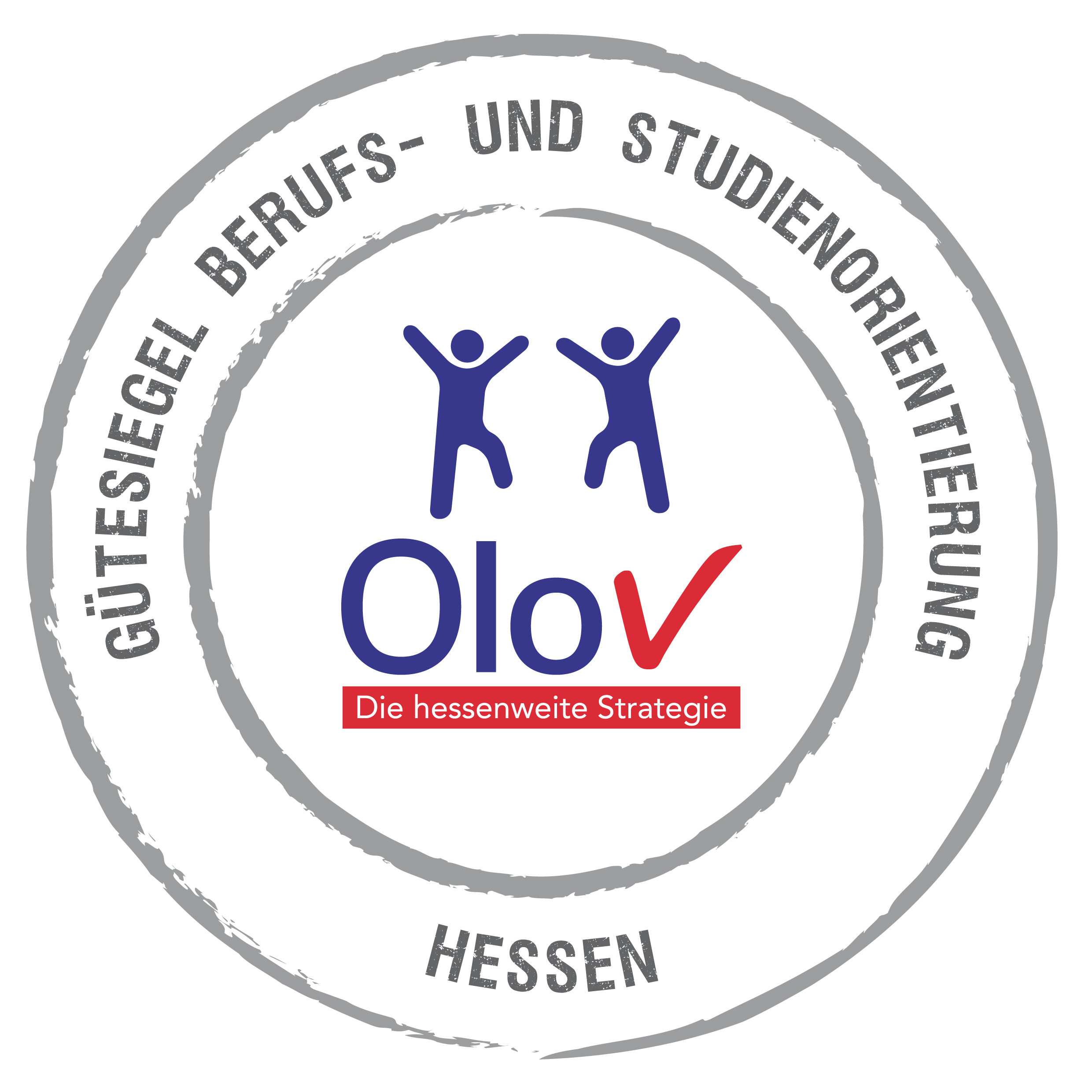 „Gütesiegel Berufs- und Studienorientierung Hessen“Bewerbungsbogen 2014/15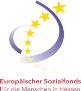 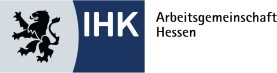 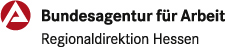 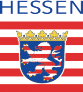 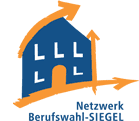 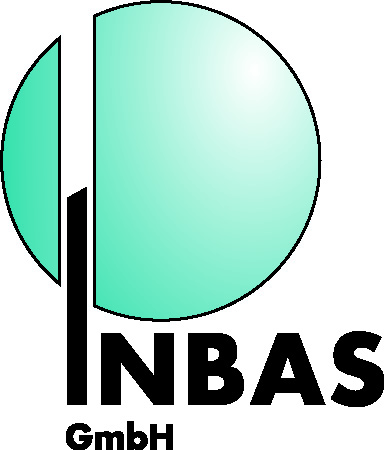 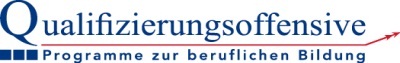 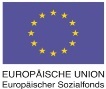 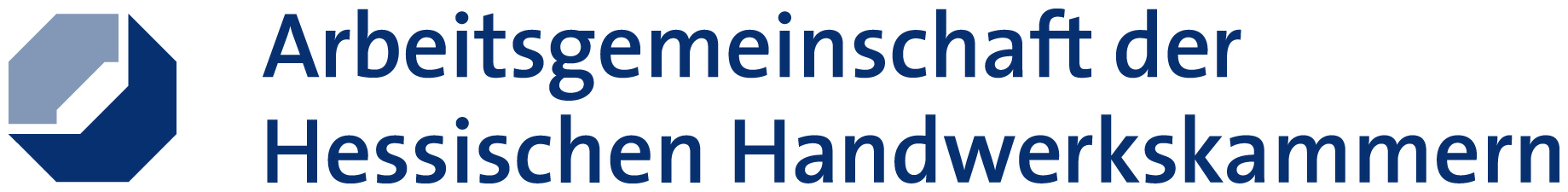 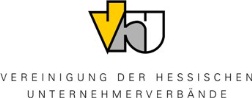 Gefördert von der Hessischen Landesregierung aus Mitteln des Hessischen 
Ministeriums für Wirtschaft, Energie, Verkehr und Landesentwicklung, des Hessischen 
Kultusministeriums und der Europäischen Union – Europäischer Sozialfonds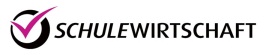 Datenblatt zur Bewerbung 
„Gütesiegel Berufs- und Studienorientierung Hessen“ 2014/15Beachten Sie bitte, dass Sie sich bei Ihrer Beurteilung grundsätzlich auf bereits durchgeführte Maßnahmen (nicht geplante Maßnahmen) im Sinne der Berufs- und Studienorientierung beziehen.Hinweise zum Bewerbungsverfahren ErstzertifizierungWie sollten Sie bei der Bewerbung vorgehen?Bitte benutzen Sie nur den von uns zugesandten Bogen. Verändern Sie den Dateinamen nicht! Übertragen Sie bitte die angekreuzten Punkte aus dem Selbstbewertungsbogen von D (noch nicht begonnen) – A  (vollständig erreicht) in Ihren Bewerbungsbogen.Wenn die Felder "B" und "C" grau unterlegt sind, dürfen Sie nur "D" oder "A" ankreuzen.Unter jeder Erläuterung der Schule haben Sie Raum für eine Kurzdarstellung (max. 500 Zeichen) der schulischen Aktivitäten zum jeweiligen Kriterium. Achten Sie bitte darauf, dass Sie jedes Kriterium detailliert beschreiben. Eine Ja- oder Nein - Antwort genügt nicht, auch nicht Verweise auf andere Erläuterungen zu anderen Kriterien. Bitte verwenden Sie keine Abkürzungen, die unbekannt sind. Erläutern Sie diese zumindest einmal.Beachten Sie bitte, dass Sie sich bei Ihrer Bewerbung grundsätzlich auf bereits durchgeführte Maßnahmen (nicht geplante Maßnahmen) im Sinne der Berufs- und Studienorientierung beziehen und die Bewerbung grundsätzlich nur für die gesamte Schule möglich ist.Bitte überprüfen Sie vor Versendung der Bewerbung, ob Sie alle blau markierten Bereiche ausgefüllt haben.Speichern Sie den ausgefüllten Bewerbungsbogen für Ihre Unterlagen ab und versenden ihn bis zum 31.10.2014 an guetesiegel@olov-hessen.de.Warum gibt es einen blauen und einen grünen Teil?Der blaue Teil ist nur für die Schule gedacht. Der grüne Teil ist als Auditprotokoll für das Auditteam bestimmt. Es gibt vier Themenbereiche:1. 	Einordnung der Berufs- und Studienorientierung und der Förderung der Ausbildungsreife (BSO) in das schulische Gesamtkonzept2. 	Schlüsselqualifikationen / Kompetenzen3. 	Kooperationen4. 	Praktika und LernortwechselWas bedeuten die Fußnotenzeichen? (HRFÖ)	Die mit dieser Fußnote gekennzeichneten Felder sind nur für die Schulen mit den Bildungsgängen Haupt- und Realschule sowie die Förderschulen verbindlich.(Gym)	Die mit dieser Fußnote gekennzeichneten Felder sind nur für die Schulen mit gymnasialem Bildungsgang verbindlich. Angaben zu feststehenden Terminen im Zeitraum 01.02.2015 – 31.05.2015Betriebspraktika Konferenzen (Flexible) Ferientage/Schriftliche Abschlussprüfungen 2015Sonstige TermineAudittermin:      1.)      2.)      3.)      Name Auditor/in I:	       Name Auditor/in II:	       Name Auditor/in III:	      Wird die Vergabe empfohlen, nennen Sie bitte zwei bis drei herausragende Leistungen 
der Schule (in Stichpunkten):1.)       2.)      3.)      Schulnummer: Name der Schule: Straße, Hausnummer:Postleitzahl, Ort:Telefon: Fax: E-Mail der Schule:Internetadresse:Name der/s Schulleiterin/Schulleiters:Staatliches Schulamt:Schulen mit  Sekundarstufe I:H
HR
R
FÖ
KGS
Gym
IGS
Schulen mit Sekundarstufe I und II:KGS
Gym
IGS
Schulen nur mit Sekundarstufe II:Gym
BG
Schulen in freier Trägerschaft (Schulart):Sek I: Sek I: Sek II Sek II Schulart:      Schulart:      Schulart:      Ansprechperson für die Bewerbung:Ansprechperson für die Bewerbung:Ansprechperson für die Bewerbung:Ansprechperson für die Bewerbung:Ansprechperson für die Bewerbung:Ansprechperson für die Bewerbung:Ansprechperson für die Bewerbung:Ansprechperson für die Bewerbung:Name, Vorname:Telefon: Handy: E-Mail-Adresse:von - bisvon - bisvon - bisamamam30.03. – 11.04.2015Osterferien18.05. – 22.05.201515.06. – 17.06.2015Schriftliche Abschlussprüfungen Sek. INachtermine13.03. – 27.03.201517.04. – 30.04.2015Schriftliche AbiturprüfungenNachprüfungenamamDatum Benennung des GrundesThemenbereich: Einordnung der Berufs- und Studienorientierung und der Förderung der Ausbildungsreife (BSO) in das schulische GesamtkonzeptErläuterung (max. 500 Zeichen)Erläuterung (max. 500 Zeichen)Erläuterung (max. 500 Zeichen)Erläuterung (max. 500 Zeichen)Erläuterung (max. 500 Zeichen)Erläuterung (max. 500 Zeichen)Erläuterung (max. 500 Zeichen)Erläuterung (max. 500 Zeichen)Umsetzung der      systematischen BSO im schulischen      GesamtkonzeptDie Schule hat eine Person als Schulkoordinatorin oder Schulkoordinator BSO benannt (HRFÖ) oder eine Person, die mit der Aufgabe BSO  betraut ist (Gym).D A Umsetzung der      systematischen BSO im schulischen      GesamtkonzeptDie Schule hat eine Person als Schulkoordinatorin oder Schulkoordinator BSO benannt (HRFÖ) oder eine Person, die mit der Aufgabe BSO  betraut ist (Gym).noch nicht begonnengewisse Fortschrittetatsächliche Fortschrittevollständig erreichtUmsetzung der      systematischen BSO im schulischen      GesamtkonzeptDie Schule hat eine Person als Schulkoordinatorin oder Schulkoordinator BSO benannt (HRFÖ) oder eine Person, die mit der Aufgabe BSO  betraut ist (Gym).Schule:      Schule:      Schule:      Schule:      Umsetzung der      systematischen BSO im schulischen      GesamtkonzeptDie Schule hat eine Person als Schulkoordinatorin oder Schulkoordinator BSO benannt (HRFÖ) oder eine Person, die mit der Aufgabe BSO  betraut ist (Gym).D C B A Umsetzung der      systematischen BSO im schulischen      GesamtkonzeptDie Schule hat eine Person als Schulkoordinatorin oder Schulkoordinator BSO benannt (HRFÖ) oder eine Person, die mit der Aufgabe BSO  betraut ist (Gym).noch nicht begonnengewisse Fortschrittetatsächliche Fortschrittevollständig erreichtUmsetzung der      systematischen BSO im schulischen      GesamtkonzeptDie Schule hat eine Person als Schulkoordinatorin oder Schulkoordinator BSO benannt (HRFÖ) oder eine Person, die mit der Aufgabe BSO  betraut ist (Gym).Erläuterung der Auditoren:      Erläuterung der Auditoren:      Erläuterung der Auditoren:      Erläuterung der Auditoren:      Umsetzung der      systematischen BSO im schulischen      GesamtkonzeptIm Schulprogramm ist das  Curriculum für den fächerübergreifenden BSO-Prozess verankert.D A Umsetzung der      systematischen BSO im schulischen      GesamtkonzeptIm Schulprogramm ist das  Curriculum für den fächerübergreifenden BSO-Prozess verankert.noch nicht begonnengewisse Fortschrittetatsächliche Fortschrittevollständig erreichtUmsetzung der      systematischen BSO im schulischen      GesamtkonzeptIm Schulprogramm ist das  Curriculum für den fächerübergreifenden BSO-Prozess verankert.Schule:      Schule:      Schule:      Schule:      Umsetzung der      systematischen BSO im schulischen      GesamtkonzeptIm Schulprogramm ist das  Curriculum für den fächerübergreifenden BSO-Prozess verankert.D C B A Umsetzung der      systematischen BSO im schulischen      GesamtkonzeptIm Schulprogramm ist das  Curriculum für den fächerübergreifenden BSO-Prozess verankert.noch nicht begonnengewisse Fortschrittetatsächliche Fortschrittevollständig erreichtUmsetzung der      systematischen BSO im schulischen      GesamtkonzeptIm Schulprogramm ist das  Curriculum für den fächerübergreifenden BSO-Prozess verankert.Erläuterung der Auditoren:      Erläuterung der Auditoren:      Erläuterung der Auditoren:      Erläuterung der Auditoren:      Umsetzung der      systematischen BSO im schulischen      GesamtkonzeptDie schulinternen Veranstaltungen zur BSO werden dargestellt und terminiert.D C B A Umsetzung der      systematischen BSO im schulischen      GesamtkonzeptDie schulinternen Veranstaltungen zur BSO werden dargestellt und terminiert.noch nicht begonnengewisse Fortschrittetatsächliche Fortschrittevollständig erreichtUmsetzung der      systematischen BSO im schulischen      GesamtkonzeptDie schulinternen Veranstaltungen zur BSO werden dargestellt und terminiert.Schule:      Schule:      Schule:      Schule:      Umsetzung der      systematischen BSO im schulischen      GesamtkonzeptDie schulinternen Veranstaltungen zur BSO werden dargestellt und terminiert.D C B A Umsetzung der      systematischen BSO im schulischen      GesamtkonzeptDie schulinternen Veranstaltungen zur BSO werden dargestellt und terminiert.noch nicht begonnengewisse Fortschrittetatsächliche Fortschrittevollständig erreichtUmsetzung der      systematischen BSO im schulischen      GesamtkonzeptDie schulinternen Veranstaltungen zur BSO werden dargestellt und terminiert.Erläuterung der Auditoren:      Erläuterung der Auditoren:      Erläuterung der Auditoren:      Erläuterung der Auditoren:      Umsetzung der      systematischen BSO im schulischen      GesamtkonzeptDie Teilnahme an außerschulischen Veranstaltungen (z.B. Ausbildungs- und Berufsmessen, Informationsveranstaltungen für Studiengänge) wird dargestellt und terminiert.D C B A Umsetzung der      systematischen BSO im schulischen      GesamtkonzeptDie Teilnahme an außerschulischen Veranstaltungen (z.B. Ausbildungs- und Berufsmessen, Informationsveranstaltungen für Studiengänge) wird dargestellt und terminiert.noch nicht begonnengewisse Fortschrittetatsächliche FortschritteVollständig erreichtUmsetzung der      systematischen BSO im schulischen      GesamtkonzeptDie Teilnahme an außerschulischen Veranstaltungen (z.B. Ausbildungs- und Berufsmessen, Informationsveranstaltungen für Studiengänge) wird dargestellt und terminiert.Schule:      Schule:      Schule:      Schule:      Umsetzung der      systematischen BSO im schulischen      GesamtkonzeptDie Teilnahme an außerschulischen Veranstaltungen (z.B. Ausbildungs- und Berufsmessen, Informationsveranstaltungen für Studiengänge) wird dargestellt und terminiert.D C B A Umsetzung der      systematischen BSO im schulischen      GesamtkonzeptDie Teilnahme an außerschulischen Veranstaltungen (z.B. Ausbildungs- und Berufsmessen, Informationsveranstaltungen für Studiengänge) wird dargestellt und terminiert.noch nicht begonnengewisse Fortschrittetatsächliche Fortschrittevollständig erreichtUmsetzung der      systematischen BSO im schulischen      GesamtkonzeptDie Teilnahme an außerschulischen Veranstaltungen (z.B. Ausbildungs- und Berufsmessen, Informationsveranstaltungen für Studiengänge) wird dargestellt und terminiert.Erläuterung der Auditoren:      Erläuterung der Auditoren:      Erläuterung der Auditoren:      Erläuterung der Auditoren:      Verankerung der  BSO in den          FachcurriculaThemen aus dem Bereich BSO werden in allen Fächern umgesetzt.D C B A Verankerung der  BSO in den          FachcurriculaThemen aus dem Bereich BSO werden in allen Fächern umgesetzt.noch nicht begonnengewisse Fortschrittetatsächliche Fortschrittevollständig erreichtVerankerung der  BSO in den          FachcurriculaThemen aus dem Bereich BSO werden in allen Fächern umgesetzt.Schule:      Schule:      Schule:      Schule:      Verankerung der  BSO in den          FachcurriculaThemen aus dem Bereich BSO werden in allen Fächern umgesetzt.D C B A Verankerung der  BSO in den          FachcurriculaThemen aus dem Bereich BSO werden in allen Fächern umgesetzt.noch nicht begonnengewisse Fortschrittetatsächliche Fortschrittevollständig erreichtVerankerung der  BSO in den          FachcurriculaThemen aus dem Bereich BSO werden in allen Fächern umgesetzt.Erläuterung der Auditoren:      Erläuterung der Auditoren:      Erläuterung der Auditoren:      Erläuterung der Auditoren:      Fächerübergreifende und praxisbezogene ProjekteEs gibt einen schulinternen Plan für fächerübergreifende Projekte zur BSO. Die Planung und die damit verbundenen Maßnahmen sind dauerhaft angelegt und an die Jahrgangsstufen angepasst.D C B A Fächerübergreifende und praxisbezogene ProjekteEs gibt einen schulinternen Plan für fächerübergreifende Projekte zur BSO. Die Planung und die damit verbundenen Maßnahmen sind dauerhaft angelegt und an die Jahrgangsstufen angepasst.noch nicht begonnengewisse Fortschrittetatsächliche Fortschrittevollständig erreichtFächerübergreifende und praxisbezogene ProjekteEs gibt einen schulinternen Plan für fächerübergreifende Projekte zur BSO. Die Planung und die damit verbundenen Maßnahmen sind dauerhaft angelegt und an die Jahrgangsstufen angepasst.Schule:      Schule:      Schule:      Schule:      Fächerübergreifende und praxisbezogene ProjekteEs gibt einen schulinternen Plan für fächerübergreifende Projekte zur BSO. Die Planung und die damit verbundenen Maßnahmen sind dauerhaft angelegt und an die Jahrgangsstufen angepasst.D C B A Fächerübergreifende und praxisbezogene ProjekteEs gibt einen schulinternen Plan für fächerübergreifende Projekte zur BSO. Die Planung und die damit verbundenen Maßnahmen sind dauerhaft angelegt und an die Jahrgangsstufen angepasst.noch nicht begonnengewisse Fortschrittetatsächliche Fortschrittevollständig erreichtFächerübergreifende und praxisbezogene ProjekteEs gibt einen schulinternen Plan für fächerübergreifende Projekte zur BSO. Die Planung und die damit verbundenen Maßnahmen sind dauerhaft angelegt und an die Jahrgangsstufen angepasst.Erläuterung der Auditoren:      Erläuterung der Auditoren:      Erläuterung der Auditoren:      Erläuterung der Auditoren:      Fächerübergreifende und praxisbezogene ProjekteHandlungs- und praxisbezogene Arbeitsformen sind erkennbar.D C B A Fächerübergreifende und praxisbezogene ProjekteHandlungs- und praxisbezogene Arbeitsformen sind erkennbar.noch nicht begonnengewisse Fortschrittetatsächliche Fortschrittevollständig erreichtFächerübergreifende und praxisbezogene ProjekteHandlungs- und praxisbezogene Arbeitsformen sind erkennbar.Schule:      Schule:      Schule:      Schule:      Fächerübergreifende und praxisbezogene ProjekteHandlungs- und praxisbezogene Arbeitsformen sind erkennbar.D C B A Fächerübergreifende und praxisbezogene ProjekteHandlungs- und praxisbezogene Arbeitsformen sind erkennbar.noch nicht begonnengewisse Fortschrittetatsächliche Fortschrittevollständig erreichtFächerübergreifende und praxisbezogene ProjekteHandlungs- und praxisbezogene Arbeitsformen sind erkennbar.Erläuterung der Auditoren:      Erläuterung der Auditoren:      Erläuterung der Auditoren:      Erläuterung der Auditoren:      Einbindung aller am Prozess der BSO    beteiligten Personen und InstitutionenAußerschulische Personen und Institutionen sind in den BSO-Prozess eingebunden.D C B AEinbindung aller am Prozess der BSO    beteiligten Personen und InstitutionenAußerschulische Personen und Institutionen sind in den BSO-Prozess eingebunden.noch nicht begonnengewisse Fortschrittetatsächliche Fortschrittevollständig erreichtEinbindung aller am Prozess der BSO    beteiligten Personen und InstitutionenAußerschulische Personen und Institutionen sind in den BSO-Prozess eingebunden.Schule:      Schule:      Schule:      Schule:      Einbindung aller am Prozess der BSO    beteiligten Personen und InstitutionenAußerschulische Personen und Institutionen sind in den BSO-Prozess eingebunden.D C B A Einbindung aller am Prozess der BSO    beteiligten Personen und InstitutionenAußerschulische Personen und Institutionen sind in den BSO-Prozess eingebunden.noch nicht begonnengewisse Fortschrittetatsächliche Fortschrittevollständig erreichtEinbindung aller am Prozess der BSO    beteiligten Personen und InstitutionenAußerschulische Personen und Institutionen sind in den BSO-Prozess eingebunden.Erläuterung der Auditoren:      Erläuterung der Auditoren:      Erläuterung der Auditoren:      Erläuterung der Auditoren:      Einbindung aller am Prozess der BSO    beteiligten Personen und InstitutionenDie Kommunikationsstruktur zwischen den schulischen und den außerschulischen Beteiligten ist nachvollziehbar dargestellt.D C B AEinbindung aller am Prozess der BSO    beteiligten Personen und InstitutionenDie Kommunikationsstruktur zwischen den schulischen und den außerschulischen Beteiligten ist nachvollziehbar dargestellt.noch nicht begonnengewisse Fortschrittetatsächliche Fortschrittevollständig erreichtEinbindung aller am Prozess der BSO    beteiligten Personen und InstitutionenDie Kommunikationsstruktur zwischen den schulischen und den außerschulischen Beteiligten ist nachvollziehbar dargestellt.Schule:      Schule:      Schule:      Schule:      Einbindung aller am Prozess der BSO    beteiligten Personen und InstitutionenDie Kommunikationsstruktur zwischen den schulischen und den außerschulischen Beteiligten ist nachvollziehbar dargestellt.D C B A Einbindung aller am Prozess der BSO    beteiligten Personen und InstitutionenDie Kommunikationsstruktur zwischen den schulischen und den außerschulischen Beteiligten ist nachvollziehbar dargestellt.noch nicht begonnengewisse Fortschrittetatsächliche Fortschrittevollständig erreichtEinbindung aller am Prozess der BSO    beteiligten Personen und InstitutionenDie Kommunikationsstruktur zwischen den schulischen und den außerschulischen Beteiligten ist nachvollziehbar dargestellt.Erläuterung der Auditoren:      Erläuterung der Auditoren:      Erläuterung der Auditoren:      Erläuterung der Auditoren:      Bereitstellung von  Informationssystemen zur BSODie Schule nutzt die schuleigene Homepage zur Information über berufs- und studienorientierende Maßnahmen.D A Bereitstellung von  Informationssystemen zur BSODie Schule nutzt die schuleigene Homepage zur Information über berufs- und studienorientierende Maßnahmen.noch nicht begonnengewisse Fortschrittetatsächliche Fortschrittevollständig erreichtBereitstellung von  Informationssystemen zur BSODie Schule nutzt die schuleigene Homepage zur Information über berufs- und studienorientierende Maßnahmen.Schule:      Schule:      Schule:      Schule:      Bereitstellung von  Informationssystemen zur BSODie Schule nutzt die schuleigene Homepage zur Information über berufs- und studienorientierende Maßnahmen.D C B A Bereitstellung von  Informationssystemen zur BSODie Schule nutzt die schuleigene Homepage zur Information über berufs- und studienorientierende Maßnahmen.noch nicht begonnengewisse Fortschrittetatsächliche Fortschrittevollständig erreichtBereitstellung von  Informationssystemen zur BSODie Schule nutzt die schuleigene Homepage zur Information über berufs- und studienorientierende Maßnahmen.Erläuterung der Auditoren:      Erläuterung der Auditoren:      Erläuterung der Auditoren:      Erläuterung der Auditoren:      Bereitstellung von  Informationssystemen zur BSOIn der Schule stehen aktuelle Informationssysteme und -materialien zur Verfügung. 
Die Schülerinnen und Schüler haben während der Schulzeiten Zugang zu diesen Informationen.D C B A Bereitstellung von  Informationssystemen zur BSOIn der Schule stehen aktuelle Informationssysteme und -materialien zur Verfügung. 
Die Schülerinnen und Schüler haben während der Schulzeiten Zugang zu diesen Informationen.noch nicht begonnengewisse Fortschrittetatsächliche Fortschrittevollständig erreichtBereitstellung von  Informationssystemen zur BSOIn der Schule stehen aktuelle Informationssysteme und -materialien zur Verfügung. 
Die Schülerinnen und Schüler haben während der Schulzeiten Zugang zu diesen Informationen.Schule:      Schule:      Schule:      Schule:      Bereitstellung von  Informationssystemen zur BSOIn der Schule stehen aktuelle Informationssysteme und -materialien zur Verfügung. 
Die Schülerinnen und Schüler haben während der Schulzeiten Zugang zu diesen Informationen.D C B A Bereitstellung von  Informationssystemen zur BSOIn der Schule stehen aktuelle Informationssysteme und -materialien zur Verfügung. 
Die Schülerinnen und Schüler haben während der Schulzeiten Zugang zu diesen Informationen.noch nicht begonnengewisse Fortschrittetatsächliche Fortschrittevollständig erreichtBereitstellung von  Informationssystemen zur BSOIn der Schule stehen aktuelle Informationssysteme und -materialien zur Verfügung. 
Die Schülerinnen und Schüler haben während der Schulzeiten Zugang zu diesen Informationen.Erläuterung der Auditoren:      Erläuterung der Auditoren:      Erläuterung der Auditoren:      Erläuterung der Auditoren:      Bereitstellung von  Informationssystemen zur BSODie Schule gibt systematisch aktuelle schriftliche Informationen über berufs- und studienorientierende Themen an die Schülerinnen und Schüler weiter.D C B A Bereitstellung von  Informationssystemen zur BSODie Schule gibt systematisch aktuelle schriftliche Informationen über berufs- und studienorientierende Themen an die Schülerinnen und Schüler weiter.noch nicht begonnengewisse Fortschrittetatsächliche Fortschrittevollständig erreichtBereitstellung von  Informationssystemen zur BSODie Schule gibt systematisch aktuelle schriftliche Informationen über berufs- und studienorientierende Themen an die Schülerinnen und Schüler weiter.Schule:      Schule:      Schule:      Schule:      Bereitstellung von  Informationssystemen zur BSODie Schule gibt systematisch aktuelle schriftliche Informationen über berufs- und studienorientierende Themen an die Schülerinnen und Schüler weiter.D C B A Bereitstellung von  Informationssystemen zur BSODie Schule gibt systematisch aktuelle schriftliche Informationen über berufs- und studienorientierende Themen an die Schülerinnen und Schüler weiter.noch nicht begonnengewisse Fortschrittetatsächliche Fortschrittevollständig erreichtBereitstellung von  Informationssystemen zur BSODie Schule gibt systematisch aktuelle schriftliche Informationen über berufs- und studienorientierende Themen an die Schülerinnen und Schüler weiter.Erläuterung der Auditoren:      Erläuterung der Auditoren:      Erläuterung der Auditoren:      Erläuterung der Auditoren:      Cultural-Mainstreaming          in der BSODie fächerübergreifenden BSO-Curricula berücksichtigen die Bedürfnisse verschiedener Zielgruppen (z.B. Gender, Migration/ Kultur, Lerneinschränkungen, Behinderungen).D A Cultural-Mainstreaming          in der BSODie fächerübergreifenden BSO-Curricula berücksichtigen die Bedürfnisse verschiedener Zielgruppen (z.B. Gender, Migration/ Kultur, Lerneinschränkungen, Behinderungen).noch nicht begonnengewisse Fortschrittetatsächliche Fortschrittevollständig erreichtCultural-Mainstreaming          in der BSODie fächerübergreifenden BSO-Curricula berücksichtigen die Bedürfnisse verschiedener Zielgruppen (z.B. Gender, Migration/ Kultur, Lerneinschränkungen, Behinderungen).Schule:      Schule:      Schule:      Schule:      Cultural-Mainstreaming          in der BSODie fächerübergreifenden BSO-Curricula berücksichtigen die Bedürfnisse verschiedener Zielgruppen (z.B. Gender, Migration/ Kultur, Lerneinschränkungen, Behinderungen).D C B A Cultural-Mainstreaming          in der BSODie fächerübergreifenden BSO-Curricula berücksichtigen die Bedürfnisse verschiedener Zielgruppen (z.B. Gender, Migration/ Kultur, Lerneinschränkungen, Behinderungen).noch nicht begonnengewisse Fortschrittetatsächliche Fortschrittevollständig erreichtCultural-Mainstreaming          in der BSODie fächerübergreifenden BSO-Curricula berücksichtigen die Bedürfnisse verschiedener Zielgruppen (z.B. Gender, Migration/ Kultur, Lerneinschränkungen, Behinderungen).Erläuterung der Auditoren:      Erläuterung der Auditoren:      Erläuterung der Auditoren:      Erläuterung der Auditoren:      Fortbildungskonzept der Lehrkräfte zur BSODie Schule sorgt für die Qualifizierung ihrer Fachkräfte, die in der BSO eingesetzt werden. Ein breites Fortbildungsangebot außerhalb der schulinternen Weiterbildung ist sichergestellt.D C B A Fortbildungskonzept der Lehrkräfte zur BSODie Schule sorgt für die Qualifizierung ihrer Fachkräfte, die in der BSO eingesetzt werden. Ein breites Fortbildungsangebot außerhalb der schulinternen Weiterbildung ist sichergestellt.noch nicht begonnengewisse Fortschrittetatsächliche Fortschrittevollständig erreichtFortbildungskonzept der Lehrkräfte zur BSODie Schule sorgt für die Qualifizierung ihrer Fachkräfte, die in der BSO eingesetzt werden. Ein breites Fortbildungsangebot außerhalb der schulinternen Weiterbildung ist sichergestellt.Schule:      Schule:      Schule:      Schule:      Fortbildungskonzept der Lehrkräfte zur BSODie Schule sorgt für die Qualifizierung ihrer Fachkräfte, die in der BSO eingesetzt werden. Ein breites Fortbildungsangebot außerhalb der schulinternen Weiterbildung ist sichergestellt.D C B A Fortbildungskonzept der Lehrkräfte zur BSODie Schule sorgt für die Qualifizierung ihrer Fachkräfte, die in der BSO eingesetzt werden. Ein breites Fortbildungsangebot außerhalb der schulinternen Weiterbildung ist sichergestellt.noch nicht begonnengewisse Fortschrittetatsächliche Fortschrittevollständig erreichtFortbildungskonzept der Lehrkräfte zur BSODie Schule sorgt für die Qualifizierung ihrer Fachkräfte, die in der BSO eingesetzt werden. Ein breites Fortbildungsangebot außerhalb der schulinternen Weiterbildung ist sichergestellt.Erläuterung der Auditoren:      Erläuterung der Auditoren:      Erläuterung der Auditoren:      Erläuterung der Auditoren:      Fortbildungskonzept der Lehrkräfte zur BSOLehrkräfte nehmen besondere Angebote (Hochschulveranstaltungen, Firmenbesuche, Exkursionen, etc.) wahr, um sich mit den Anforderungen der Arbeits- und Berufswelt, der Ausbildungs- und Studiengänge vertraut zu machen.D C B A Fortbildungskonzept der Lehrkräfte zur BSOLehrkräfte nehmen besondere Angebote (Hochschulveranstaltungen, Firmenbesuche, Exkursionen, etc.) wahr, um sich mit den Anforderungen der Arbeits- und Berufswelt, der Ausbildungs- und Studiengänge vertraut zu machen.noch nicht begonnengewisse Fortschrittetatsächliche Fortschrittevollständig erreichtFortbildungskonzept der Lehrkräfte zur BSOLehrkräfte nehmen besondere Angebote (Hochschulveranstaltungen, Firmenbesuche, Exkursionen, etc.) wahr, um sich mit den Anforderungen der Arbeits- und Berufswelt, der Ausbildungs- und Studiengänge vertraut zu machen.Schule:      Schule:      Schule:      Schule:      Fortbildungskonzept der Lehrkräfte zur BSOLehrkräfte nehmen besondere Angebote (Hochschulveranstaltungen, Firmenbesuche, Exkursionen, etc.) wahr, um sich mit den Anforderungen der Arbeits- und Berufswelt, der Ausbildungs- und Studiengänge vertraut zu machen.D C B A Fortbildungskonzept der Lehrkräfte zur BSOLehrkräfte nehmen besondere Angebote (Hochschulveranstaltungen, Firmenbesuche, Exkursionen, etc.) wahr, um sich mit den Anforderungen der Arbeits- und Berufswelt, der Ausbildungs- und Studiengänge vertraut zu machen.noch nicht begonnengewisse Fortschrittetatsächliche Fortschrittevollständig erreichtFortbildungskonzept der Lehrkräfte zur BSOLehrkräfte nehmen besondere Angebote (Hochschulveranstaltungen, Firmenbesuche, Exkursionen, etc.) wahr, um sich mit den Anforderungen der Arbeits- und Berufswelt, der Ausbildungs- und Studiengänge vertraut zu machen.Erläuterung der Auditoren:      Erläuterung der Auditoren:      Erläuterung der Auditoren:      Erläuterung der Auditoren:      Fortbildungskonzept der Lehrkräfte zur BSOInformationen aus externen Fortbildungen werden dem Kollegium im Rahmen von Konferenzen oder schulinternen Fortbildungen vermittelt.D C B A Fortbildungskonzept der Lehrkräfte zur BSOInformationen aus externen Fortbildungen werden dem Kollegium im Rahmen von Konferenzen oder schulinternen Fortbildungen vermittelt.noch nicht begonnengewisse Fortschrittetatsächliche Fortschrittevollständig erreichtFortbildungskonzept der Lehrkräfte zur BSOInformationen aus externen Fortbildungen werden dem Kollegium im Rahmen von Konferenzen oder schulinternen Fortbildungen vermittelt.Schule:      Schule:      Schule:      Schule:      Fortbildungskonzept der Lehrkräfte zur BSOInformationen aus externen Fortbildungen werden dem Kollegium im Rahmen von Konferenzen oder schulinternen Fortbildungen vermittelt.D C B A Fortbildungskonzept der Lehrkräfte zur BSOInformationen aus externen Fortbildungen werden dem Kollegium im Rahmen von Konferenzen oder schulinternen Fortbildungen vermittelt.noch nicht begonnengewisse Fortschrittetatsächliche Fortschrittevollständig erreichtFortbildungskonzept der Lehrkräfte zur BSOInformationen aus externen Fortbildungen werden dem Kollegium im Rahmen von Konferenzen oder schulinternen Fortbildungen vermittelt.Erläuterung der Auditoren:      Erläuterung der Auditoren:      Erläuterung der Auditoren:      Erläuterung der Auditoren:      Fortbildungskonzept der Lehrkräfte zur BSOLehrkräfte wirken aktiv in    Arbeitskreisen zur BSO mit
(z.B. SCHULEWIRTSCHAFT).D A Fortbildungskonzept der Lehrkräfte zur BSOLehrkräfte wirken aktiv in    Arbeitskreisen zur BSO mit
(z.B. SCHULEWIRTSCHAFT).noch nicht begonnengewisse Fortschrittetatsächliche Fortschrittevollständig erreichtFortbildungskonzept der Lehrkräfte zur BSOLehrkräfte wirken aktiv in    Arbeitskreisen zur BSO mit
(z.B. SCHULEWIRTSCHAFT).Schule:      Schule:      Schule:      Schule:      Fortbildungskonzept der Lehrkräfte zur BSOLehrkräfte wirken aktiv in    Arbeitskreisen zur BSO mit
(z.B. SCHULEWIRTSCHAFT).D C B A Fortbildungskonzept der Lehrkräfte zur BSOLehrkräfte wirken aktiv in    Arbeitskreisen zur BSO mit
(z.B. SCHULEWIRTSCHAFT).noch nicht begonnengewisse Fortschrittetatsächliche Fortschrittevollständig erreichtFortbildungskonzept der Lehrkräfte zur BSOLehrkräfte wirken aktiv in    Arbeitskreisen zur BSO mit
(z.B. SCHULEWIRTSCHAFT).Erläuterung der Auditoren:      Erläuterung der Auditoren:      Erläuterung der Auditoren:      Erläuterung der Auditoren:      Evaluation der Maßnahmen zur BSODie Maßnahmen zu einer qualitätsbezogenen BSO werden in regelmäßigen Abständen überprüft und weiter entwickelt.D C B A Evaluation der Maßnahmen zur BSODie Maßnahmen zu einer qualitätsbezogenen BSO werden in regelmäßigen Abständen überprüft und weiter entwickelt.noch nicht begonnengewisse Fortschrittetatsächliche Fortschrittevollständig erreichtEvaluation der Maßnahmen zur BSODie Maßnahmen zu einer qualitätsbezogenen BSO werden in regelmäßigen Abständen überprüft und weiter entwickelt.Schule:      Schule:      Schule:      Schule:      Evaluation der Maßnahmen zur BSODie Maßnahmen zu einer qualitätsbezogenen BSO werden in regelmäßigen Abständen überprüft und weiter entwickelt.D C B A Evaluation der Maßnahmen zur BSODie Maßnahmen zu einer qualitätsbezogenen BSO werden in regelmäßigen Abständen überprüft und weiter entwickelt.noch nicht begonnengewisse Fortschrittetatsächliche Fortschrittevollständig erreichtEvaluation der Maßnahmen zur BSODie Maßnahmen zu einer qualitätsbezogenen BSO werden in regelmäßigen Abständen überprüft und weiter entwickelt.Erläuterung der Auditoren:      Erläuterung der Auditoren:      Erläuterung der Auditoren:      Erläuterung der Auditoren:      2.Themenbereich: Schlüsselqualifikationen/Kompetenzen2.Themenbereich: Schlüsselqualifikationen/Kompetenzen2.Themenbereich: Schlüsselqualifikationen/Kompetenzen2.Themenbereich: Schlüsselqualifikationen/Kompetenzen2.Themenbereich: Schlüsselqualifikationen/Kompetenzen2.Themenbereich: Schlüsselqualifikationen/KompetenzenErläuterung (max. 500 Zeichen)Erläuterung (max. 500 Zeichen)Erläuterung (max. 500 Zeichen)Erläuterung (max. 500 Zeichen)Erläuterung (max. 500 Zeichen)Erläuterung (max. 500 Zeichen)Erläuterung (max. 500 Zeichen)Erläuterung (max. 500 Zeichen)Methoden-, Lern- und MedienkompetenzIm BSO-Curriculum ist die Vermittlung der Methoden-, Lern- und Medienkompetenzen für die unterschiedlichen Jahrgangsstufen dargestellt. 
Die Planung und die damit verbundenen Maßnahmen sind dauerhaft angelegt und bauen aufeinander auf.D A Methoden-, Lern- und MedienkompetenzIm BSO-Curriculum ist die Vermittlung der Methoden-, Lern- und Medienkompetenzen für die unterschiedlichen Jahrgangsstufen dargestellt. 
Die Planung und die damit verbundenen Maßnahmen sind dauerhaft angelegt und bauen aufeinander auf.noch nicht begonnengewisse Fortschrittetatsächliche Fortschrittevollständig erreichtMethoden-, Lern- und MedienkompetenzIm BSO-Curriculum ist die Vermittlung der Methoden-, Lern- und Medienkompetenzen für die unterschiedlichen Jahrgangsstufen dargestellt. 
Die Planung und die damit verbundenen Maßnahmen sind dauerhaft angelegt und bauen aufeinander auf.Schule:      Schule:      Schule:      Schule:      Methoden-, Lern- und MedienkompetenzIm BSO-Curriculum ist die Vermittlung der Methoden-, Lern- und Medienkompetenzen für die unterschiedlichen Jahrgangsstufen dargestellt. 
Die Planung und die damit verbundenen Maßnahmen sind dauerhaft angelegt und bauen aufeinander auf.D C B A Methoden-, Lern- und MedienkompetenzIm BSO-Curriculum ist die Vermittlung der Methoden-, Lern- und Medienkompetenzen für die unterschiedlichen Jahrgangsstufen dargestellt. 
Die Planung und die damit verbundenen Maßnahmen sind dauerhaft angelegt und bauen aufeinander auf.noch nicht begonnengewisse Fortschrittetatsächliche Fortschrittevollständig erreichtMethoden-, Lern- und MedienkompetenzIm BSO-Curriculum ist die Vermittlung der Methoden-, Lern- und Medienkompetenzen für die unterschiedlichen Jahrgangsstufen dargestellt. 
Die Planung und die damit verbundenen Maßnahmen sind dauerhaft angelegt und bauen aufeinander auf.Erläuterung der Auditoren:      Erläuterung der Auditoren:      Erläuterung der Auditoren:      Erläuterung der Auditoren:      SozialkompetenzIm BSO-Curriculum ist die Umsetzung des Sozialkompetenztrainings dargestellt. 
Die Planung und die damit verbundenen Maßnahmen sind dauerhaft angelegt und bauen aufeinander auf.D A SozialkompetenzIm BSO-Curriculum ist die Umsetzung des Sozialkompetenztrainings dargestellt. 
Die Planung und die damit verbundenen Maßnahmen sind dauerhaft angelegt und bauen aufeinander auf.noch nicht begonnengewisse Fortschrittetatsächliche Fortschrittevollständig erreichtSozialkompetenzIm BSO-Curriculum ist die Umsetzung des Sozialkompetenztrainings dargestellt. 
Die Planung und die damit verbundenen Maßnahmen sind dauerhaft angelegt und bauen aufeinander auf.Schule:      Schule:      Schule:      Schule:      SozialkompetenzIm BSO-Curriculum ist die Umsetzung des Sozialkompetenztrainings dargestellt. 
Die Planung und die damit verbundenen Maßnahmen sind dauerhaft angelegt und bauen aufeinander auf.D C B A SozialkompetenzIm BSO-Curriculum ist die Umsetzung des Sozialkompetenztrainings dargestellt. 
Die Planung und die damit verbundenen Maßnahmen sind dauerhaft angelegt und bauen aufeinander auf.noch nicht begonnengewisse Fortschrittetatsächliche Fortschrittevollständig erreichtSozialkompetenzIm BSO-Curriculum ist die Umsetzung des Sozialkompetenztrainings dargestellt. 
Die Planung und die damit verbundenen Maßnahmen sind dauerhaft angelegt und bauen aufeinander auf.Erläuterung der Auditoren:      Erläuterung der Auditoren:      Erläuterung der Auditoren:      Erläuterung der Auditoren:      SozialkompetenzDie Schule nimmt an Fortbildungen externer Anbieter zur Förderung der Sozialkompetenz teil.D A SozialkompetenzDie Schule nimmt an Fortbildungen externer Anbieter zur Förderung der Sozialkompetenz teil.noch nicht begonnengewisse Fortschrittetatsächliche Fortschrittevollständig erreichtSozialkompetenzDie Schule nimmt an Fortbildungen externer Anbieter zur Förderung der Sozialkompetenz teil.Schule:      Schule:      Schule:      Schule:      SozialkompetenzDie Schule nimmt an Fortbildungen externer Anbieter zur Förderung der Sozialkompetenz teil.D C B A SozialkompetenzDie Schule nimmt an Fortbildungen externer Anbieter zur Förderung der Sozialkompetenz teil.noch nicht begonnengewisse Fortschrittetatsächliche Fortschrittevollständig erreichtSozialkompetenzDie Schule nimmt an Fortbildungen externer Anbieter zur Förderung der Sozialkompetenz teil.Erläuterung der Auditoren:      Erläuterung der Auditoren:      Erläuterung der Auditoren:      Erläuterung der Auditoren:      SozialkompetenzDie Schule setzt Lehrkräfte, Schülerinnen und Schüler als Mediatoren ein.D A SozialkompetenzDie Schule setzt Lehrkräfte, Schülerinnen und Schüler als Mediatoren ein.noch nicht begonnengewisse Fortschrittetatsächliche Fortschrittevollständig erreichtSozialkompetenzDie Schule setzt Lehrkräfte, Schülerinnen und Schüler als Mediatoren ein.Schule:      Schule:      Schule:      Schule:      SozialkompetenzDie Schule setzt Lehrkräfte, Schülerinnen und Schüler als Mediatoren ein.D C  B A SozialkompetenzDie Schule setzt Lehrkräfte, Schülerinnen und Schüler als Mediatoren ein.noch nicht begonnengewisse Fortschrittetatsächliche Fortschrittevollständig erreichtSozialkompetenzDie Schule setzt Lehrkräfte, Schülerinnen und Schüler als Mediatoren ein.Erläuterung der Auditoren:      Erläuterung der Auditoren:      Erläuterung der Auditoren:      Erläuterung der Auditoren:      SozialkompetenzEs gibt einen dokumentierten Plan zur Vermittlung/Stärkung der Persönlichkeitskompetenz (Verantwortungsübernahme, Eigeninitiative, Teamfähigkeit und Kritikfähigkeit). Die Planung und die damit verbundenen Maßnahmen sind dauerhaft angelegt und bauen aufeinander auf.D A SozialkompetenzEs gibt einen dokumentierten Plan zur Vermittlung/Stärkung der Persönlichkeitskompetenz (Verantwortungsübernahme, Eigeninitiative, Teamfähigkeit und Kritikfähigkeit). Die Planung und die damit verbundenen Maßnahmen sind dauerhaft angelegt und bauen aufeinander auf.noch nicht begonnengewisse Fortschrittetatsächliche Fortschrittevollständig erreichtSozialkompetenzEs gibt einen dokumentierten Plan zur Vermittlung/Stärkung der Persönlichkeitskompetenz (Verantwortungsübernahme, Eigeninitiative, Teamfähigkeit und Kritikfähigkeit). Die Planung und die damit verbundenen Maßnahmen sind dauerhaft angelegt und bauen aufeinander auf.Schule:      Schule:      Schule:      Schule:      SozialkompetenzEs gibt einen dokumentierten Plan zur Vermittlung/Stärkung der Persönlichkeitskompetenz (Verantwortungsübernahme, Eigeninitiative, Teamfähigkeit und Kritikfähigkeit). Die Planung und die damit verbundenen Maßnahmen sind dauerhaft angelegt und bauen aufeinander auf.D C B A SozialkompetenzEs gibt einen dokumentierten Plan zur Vermittlung/Stärkung der Persönlichkeitskompetenz (Verantwortungsübernahme, Eigeninitiative, Teamfähigkeit und Kritikfähigkeit). Die Planung und die damit verbundenen Maßnahmen sind dauerhaft angelegt und bauen aufeinander auf.noch nicht begonnengewisse Fortschrittetatsächliche Fortschrittevollständig erreichtSozialkompetenzEs gibt einen dokumentierten Plan zur Vermittlung/Stärkung der Persönlichkeitskompetenz (Verantwortungsübernahme, Eigeninitiative, Teamfähigkeit und Kritikfähigkeit). Die Planung und die damit verbundenen Maßnahmen sind dauerhaft angelegt und bauen aufeinander auf.Erläuterung der Auditoren:      Erläuterung der Auditoren:      Erläuterung der Auditoren:      Erläuterung der Auditoren:      Ökonomische    KompetenzIm BSO-Curriculum ist die Vermittlung grundlegender wirtschaftlicher Kenntnisse und Zusammenhänge dargestellt (BSO-Projekte, Schülerfirmen, Planspiele etc.), um ein Verständnis der Berufs-, Arbeits- und Wirtschaftswelt zu erreichen.D A Ökonomische    KompetenzIm BSO-Curriculum ist die Vermittlung grundlegender wirtschaftlicher Kenntnisse und Zusammenhänge dargestellt (BSO-Projekte, Schülerfirmen, Planspiele etc.), um ein Verständnis der Berufs-, Arbeits- und Wirtschaftswelt zu erreichen.noch nicht begonnengewisse Fortschrittetatsächliche Fortschrittevollständig erreichtÖkonomische    KompetenzIm BSO-Curriculum ist die Vermittlung grundlegender wirtschaftlicher Kenntnisse und Zusammenhänge dargestellt (BSO-Projekte, Schülerfirmen, Planspiele etc.), um ein Verständnis der Berufs-, Arbeits- und Wirtschaftswelt zu erreichen.Schule:      Schule:      Schule:      Schule:      Ökonomische    KompetenzIm BSO-Curriculum ist die Vermittlung grundlegender wirtschaftlicher Kenntnisse und Zusammenhänge dargestellt (BSO-Projekte, Schülerfirmen, Planspiele etc.), um ein Verständnis der Berufs-, Arbeits- und Wirtschaftswelt zu erreichen.D C B A Ökonomische    KompetenzIm BSO-Curriculum ist die Vermittlung grundlegender wirtschaftlicher Kenntnisse und Zusammenhänge dargestellt (BSO-Projekte, Schülerfirmen, Planspiele etc.), um ein Verständnis der Berufs-, Arbeits- und Wirtschaftswelt zu erreichen.noch nicht begonnengewisse Fortschrittetatsächliche Fortschrittevollständig erreichtÖkonomische    KompetenzIm BSO-Curriculum ist die Vermittlung grundlegender wirtschaftlicher Kenntnisse und Zusammenhänge dargestellt (BSO-Projekte, Schülerfirmen, Planspiele etc.), um ein Verständnis der Berufs-, Arbeits- und Wirtschaftswelt zu erreichen.Erläuterung der Auditoren:      Erläuterung der Auditoren:      Erläuterung der Auditoren:      Erläuterung der Auditoren:      Kompetenzfest-stellungBestandteil des BSO-Prozesses ist eine umfassende, handlungsorientierte Kompetenzfeststellung in der Jahrgangsstufe 7 (HRFÖ) oder einer anderen Jahrgangsstufe (Gym), in deren Verlauf die personalen, methodischen und sozialen Kompetenzen jeder Schülerin und jedes Schülers festgestellt werden.D A Kompetenzfest-stellungBestandteil des BSO-Prozesses ist eine umfassende, handlungsorientierte Kompetenzfeststellung in der Jahrgangsstufe 7 (HRFÖ) oder einer anderen Jahrgangsstufe (Gym), in deren Verlauf die personalen, methodischen und sozialen Kompetenzen jeder Schülerin und jedes Schülers festgestellt werden.noch nicht begonnengewisse Fortschrittetatsächliche Fortschrittevollständig erreichtKompetenzfest-stellungBestandteil des BSO-Prozesses ist eine umfassende, handlungsorientierte Kompetenzfeststellung in der Jahrgangsstufe 7 (HRFÖ) oder einer anderen Jahrgangsstufe (Gym), in deren Verlauf die personalen, methodischen und sozialen Kompetenzen jeder Schülerin und jedes Schülers festgestellt werden.Schule:      Schule:      Schule:      Schule:      Kompetenzfest-stellungBestandteil des BSO-Prozesses ist eine umfassende, handlungsorientierte Kompetenzfeststellung in der Jahrgangsstufe 7 (HRFÖ) oder einer anderen Jahrgangsstufe (Gym), in deren Verlauf die personalen, methodischen und sozialen Kompetenzen jeder Schülerin und jedes Schülers festgestellt werden.D C B A Kompetenzfest-stellungBestandteil des BSO-Prozesses ist eine umfassende, handlungsorientierte Kompetenzfeststellung in der Jahrgangsstufe 7 (HRFÖ) oder einer anderen Jahrgangsstufe (Gym), in deren Verlauf die personalen, methodischen und sozialen Kompetenzen jeder Schülerin und jedes Schülers festgestellt werden.noch nicht begonnengewisse Fortschrittetatsächliche Fortschrittevollständig erreichtKompetenzfest-stellungBestandteil des BSO-Prozesses ist eine umfassende, handlungsorientierte Kompetenzfeststellung in der Jahrgangsstufe 7 (HRFÖ) oder einer anderen Jahrgangsstufe (Gym), in deren Verlauf die personalen, methodischen und sozialen Kompetenzen jeder Schülerin und jedes Schülers festgestellt werden.Erläuterung der Auditoren:      Erläuterung der Auditoren:      Erläuterung der Auditoren:      Erläuterung der Auditoren:      Kompetenzfest-stellungDie Ergebnisse der Kompetenzfeststellung werden mit den Schülerinnen und Schülern sowie den Erziehungsberechtigten besprochen.D C B A Kompetenzfest-stellungDie Ergebnisse der Kompetenzfeststellung werden mit den Schülerinnen und Schülern sowie den Erziehungsberechtigten besprochen.noch nicht begonnengewisse Fortschrittetatsächliche Fortschrittevollständig erreichtKompetenzfest-stellungDie Ergebnisse der Kompetenzfeststellung werden mit den Schülerinnen und Schülern sowie den Erziehungsberechtigten besprochen.Schule:      Schule:      Schule:      Schule:      Kompetenzfest-stellungDie Ergebnisse der Kompetenzfeststellung werden mit den Schülerinnen und Schülern sowie den Erziehungsberechtigten besprochen.D C B A Kompetenzfest-stellungDie Ergebnisse der Kompetenzfeststellung werden mit den Schülerinnen und Schülern sowie den Erziehungsberechtigten besprochen.noch nicht begonnengewisse Fortschrittetatsächliche Fortschrittevollständig erreichtKompetenzfest-stellungDie Ergebnisse der Kompetenzfeststellung werden mit den Schülerinnen und Schülern sowie den Erziehungsberechtigten besprochen.Erläuterung der Auditoren:      Erläuterung der Auditoren:      Erläuterung der Auditoren:      Erläuterung der Auditoren:      Kompetenzfest-stellungAuf Grundlage der Ergebnisse der Kompetenzfeststellung werden Maßnahmen zur individuellen Förderung entwickelt.D C B A Kompetenzfest-stellungAuf Grundlage der Ergebnisse der Kompetenzfeststellung werden Maßnahmen zur individuellen Förderung entwickelt.noch nicht begonnengewisse Fortschrittetatsächliche Fortschrittevollständig erreichtKompetenzfest-stellungAuf Grundlage der Ergebnisse der Kompetenzfeststellung werden Maßnahmen zur individuellen Förderung entwickelt.Schule:      Schule:      Schule:      Schule:      Kompetenzfest-stellungAuf Grundlage der Ergebnisse der Kompetenzfeststellung werden Maßnahmen zur individuellen Förderung entwickelt.D C B A Kompetenzfest-stellungAuf Grundlage der Ergebnisse der Kompetenzfeststellung werden Maßnahmen zur individuellen Förderung entwickelt.noch nicht begonnengewisse Fortschrittetatsächliche Fortschrittevollständig erreichtKompetenzfest-stellungAuf Grundlage der Ergebnisse der Kompetenzfeststellung werden Maßnahmen zur individuellen Förderung entwickelt.Erläuterung der Auditoren:      Erläuterung der Auditoren:      Erläuterung der Auditoren:      Erläuterung der Auditoren:      Kompetenzfest-stellungDie Ergebnisse und die Maßnahmen werden im Berufswahlpass bzw. einem vergleichbaren Portfolio dokumentiert.D A Kompetenzfest-stellungDie Ergebnisse und die Maßnahmen werden im Berufswahlpass bzw. einem vergleichbaren Portfolio dokumentiert.noch nicht begonnengewisse Fortschrittetatsächliche Fortschrittevollständig erreichtKompetenzfest-stellungDie Ergebnisse und die Maßnahmen werden im Berufswahlpass bzw. einem vergleichbaren Portfolio dokumentiert.Schule:      Schule:      Schule:      Schule:      Kompetenzfest-stellungDie Ergebnisse und die Maßnahmen werden im Berufswahlpass bzw. einem vergleichbaren Portfolio dokumentiert.D C B A Kompetenzfest-stellungDie Ergebnisse und die Maßnahmen werden im Berufswahlpass bzw. einem vergleichbaren Portfolio dokumentiert.noch nicht begonnengewisse Fortschrittetatsächliche Fortschrittevollständig erreichtKompetenzfest-stellungDie Ergebnisse und die Maßnahmen werden im Berufswahlpass bzw. einem vergleichbaren Portfolio dokumentiert.Erläuterung der Auditoren:      Erläuterung der Auditoren:      Erläuterung der Auditoren:      Erläuterung der Auditoren:      Assessmentcenter          (optional)Es werden Assessmentcenter angeboten.D A Assessmentcenter          (optional)Es werden Assessmentcenter angeboten.noch nicht begonnengewisse Fortschrittetatsächliche Fortschrittevollständig erreichtAssessmentcenter          (optional)Es werden Assessmentcenter angeboten.Schule:      Schule:      Schule:      Schule:      Assessmentcenter          (optional)Es werden Assessmentcenter angeboten.D C B A Assessmentcenter          (optional)Es werden Assessmentcenter angeboten.noch nicht begonnengewisse Fortschrittetatsächliche Fortschrittevollständig erreichtAssessmentcenter          (optional)Es werden Assessmentcenter angeboten.Erläuterung der Auditoren:      Erläuterung der Auditoren:      Erläuterung der Auditoren:      Erläuterung der Auditoren:      Assessmentcenter          (optional)Die Ergebnisse der Assessmentcenter werden mit Schülerinnen und Schülern und den Erziehungsberechtigten besprochen.D C B A Assessmentcenter          (optional)Die Ergebnisse der Assessmentcenter werden mit Schülerinnen und Schülern und den Erziehungsberechtigten besprochen.noch nicht begonnengewisse Fortschrittetatsächliche Fortschrittevollständig erreichtAssessmentcenter          (optional)Die Ergebnisse der Assessmentcenter werden mit Schülerinnen und Schülern und den Erziehungsberechtigten besprochen.Schule:      Schule:      Schule:      Schule:      Assessmentcenter          (optional)Die Ergebnisse der Assessmentcenter werden mit Schülerinnen und Schülern und den Erziehungsberechtigten besprochen.D C B A Assessmentcenter          (optional)Die Ergebnisse der Assessmentcenter werden mit Schülerinnen und Schülern und den Erziehungsberechtigten besprochen.noch nicht begonnengewisse Fortschrittetatsächliche Fortschrittevollständig erreichtAssessmentcenter          (optional)Die Ergebnisse der Assessmentcenter werden mit Schülerinnen und Schülern und den Erziehungsberechtigten besprochen.Erläuterung der Auditoren:      Erläuterung der Auditoren:      Erläuterung der Auditoren:      Erläuterung der Auditoren:      Dokumentation der Schüleraktivitäten und – kompetenzenDie Schülerinnen und Schüler arbeiten mit dem Berufswahlpass (HRFö) oder einem vergleichbaren Portfolio (Gym).D A Dokumentation der Schüleraktivitäten und – kompetenzenDie Schülerinnen und Schüler arbeiten mit dem Berufswahlpass (HRFö) oder einem vergleichbaren Portfolio (Gym).noch nicht begonnengewisse Fortschrittetatsächliche Fortschrittevollständig erreichtDokumentation der Schüleraktivitäten und – kompetenzenDie Schülerinnen und Schüler arbeiten mit dem Berufswahlpass (HRFö) oder einem vergleichbaren Portfolio (Gym).Schule:      Schule:      Schule:      Schule:      Dokumentation der Schüleraktivitäten und – kompetenzenDie Schülerinnen und Schüler arbeiten mit dem Berufswahlpass (HRFö) oder einem vergleichbaren Portfolio (Gym).D C B A Dokumentation der Schüleraktivitäten und – kompetenzenDie Schülerinnen und Schüler arbeiten mit dem Berufswahlpass (HRFö) oder einem vergleichbaren Portfolio (Gym).noch nicht begonnengewisse Fortschrittetatsächliche Fortschrittevollständig erreichtDokumentation der Schüleraktivitäten und – kompetenzenDie Schülerinnen und Schüler arbeiten mit dem Berufswahlpass (HRFö) oder einem vergleichbaren Portfolio (Gym).Erläuterung der Auditoren:      Erläuterung der Auditoren:      Erläuterung der Auditoren:      Erläuterung der Auditoren:      Dokumentation der Schüleraktivitäten und – kompetenzenTeilleistungen, die nicht im allgemeinen Zeugnis dokumentiert sind, werden zertifiziert.D C B A Dokumentation der Schüleraktivitäten und – kompetenzenTeilleistungen, die nicht im allgemeinen Zeugnis dokumentiert sind, werden zertifiziert.noch nicht begonnengewisse Fortschrittetatsächliche Fortschrittevollständig erreichtDokumentation der Schüleraktivitäten und – kompetenzenTeilleistungen, die nicht im allgemeinen Zeugnis dokumentiert sind, werden zertifiziert.Schule:      Schule:      Schule:      Schule:      Dokumentation der Schüleraktivitäten und – kompetenzenTeilleistungen, die nicht im allgemeinen Zeugnis dokumentiert sind, werden zertifiziert.D C B A Dokumentation der Schüleraktivitäten und – kompetenzenTeilleistungen, die nicht im allgemeinen Zeugnis dokumentiert sind, werden zertifiziert.noch nicht begonnengewisse Fortschrittetatsächliche Fortschrittevollständig erreichtDokumentation der Schüleraktivitäten und – kompetenzenTeilleistungen, die nicht im allgemeinen Zeugnis dokumentiert sind, werden zertifiziert.Erläuterung der Auditoren:       Erläuterung der Auditoren:       Erläuterung der Auditoren:       Erläuterung der Auditoren:         3. Themenbereich: KooperationenErläuterung  (max. 500 Zeichen)Erläuterung  (max. 500 Zeichen)Erläuterung  (max. 500 Zeichen)Erläuterung  (max. 500 Zeichen)Erläuterung  (max. 500 Zeichen)Erläuterung  (max. 500 Zeichen)Erläuterung  (max. 500 Zeichen)Erläuterung  (max. 500 Zeichen)Dauerhafte 
Kooperationen mit Unternehmen, 
Institutionen und 
beruflichen Schulen der RegionEs gibt Partnerschaften/ Kooperationen mit Unternehmen/ Betrieben der 
Region.D C B A Dauerhafte 
Kooperationen mit Unternehmen, 
Institutionen und 
beruflichen Schulen der RegionEs gibt Partnerschaften/ Kooperationen mit Unternehmen/ Betrieben der 
Region.noch nicht begonnengewisse Fortschrittetatsächliche Fortschrittevollständig erreichtDauerhafte 
Kooperationen mit Unternehmen, 
Institutionen und 
beruflichen Schulen der RegionEs gibt Partnerschaften/ Kooperationen mit Unternehmen/ Betrieben der 
Region.Schule:      Schule:      Schule:      Schule:      Dauerhafte 
Kooperationen mit Unternehmen, 
Institutionen und 
beruflichen Schulen der RegionEs gibt Partnerschaften/ Kooperationen mit Unternehmen/ Betrieben der 
Region.D C B A Dauerhafte 
Kooperationen mit Unternehmen, 
Institutionen und 
beruflichen Schulen der RegionEs gibt Partnerschaften/ Kooperationen mit Unternehmen/ Betrieben der 
Region.noch nicht begonnengewisse Fortschrittetatsächliche Fortschrittevollständig erreichtDauerhafte 
Kooperationen mit Unternehmen, 
Institutionen und 
beruflichen Schulen der RegionEs gibt Partnerschaften/ Kooperationen mit Unternehmen/ Betrieben der 
Region.Erläuterung der Auditoren:      Erläuterung der Auditoren:      Erläuterung der Auditoren:      Erläuterung der Auditoren:      Dauerhafte 
Kooperationen mit Unternehmen, 
Institutionen und 
beruflichen Schulen der RegionEs gibt Partnerschaften/ Kooperationen mit Institu-tionen/ Verbänden der Region.D C B A Dauerhafte 
Kooperationen mit Unternehmen, 
Institutionen und 
beruflichen Schulen der RegionEs gibt Partnerschaften/ Kooperationen mit Institu-tionen/ Verbänden der Region.noch nicht begonnengewisse Fortschrittetatsächliche Fortschrittevollständig erreichtDauerhafte 
Kooperationen mit Unternehmen, 
Institutionen und 
beruflichen Schulen der RegionEs gibt Partnerschaften/ Kooperationen mit Institu-tionen/ Verbänden der Region.Schule:      Schule:      Schule:      Schule:      Dauerhafte 
Kooperationen mit Unternehmen, 
Institutionen und 
beruflichen Schulen der RegionEs gibt Partnerschaften/ Kooperationen mit Institu-tionen/ Verbänden der Region.D C B A Dauerhafte 
Kooperationen mit Unternehmen, 
Institutionen und 
beruflichen Schulen der RegionEs gibt Partnerschaften/ Kooperationen mit Institu-tionen/ Verbänden der Region.noch nicht begonnengewisse Fortschrittetatsächliche Fortschrittevollständig erreichtDauerhafte 
Kooperationen mit Unternehmen, 
Institutionen und 
beruflichen Schulen der RegionEs gibt Partnerschaften/ Kooperationen mit Institu-tionen/ Verbänden der Region.Erläuterung der Auditoren:      Erläuterung der Auditoren:      Erläuterung der Auditoren:      Erläuterung der Auditoren:      Dauerhafte 
Kooperationen mit Unternehmen, 
Institutionen und 
beruflichen Schulen der RegionEs gibt Kooperationen mit benachbarten allgemeinbildenden und beruflichen Schulen (z.B. Laufbahnberatung, Regelung des Übergangs Sek I – Sek II).In der Sek II gibt es Kooperationen mit Hochschulen und Berufsakademien.D C B A Dauerhafte 
Kooperationen mit Unternehmen, 
Institutionen und 
beruflichen Schulen der RegionEs gibt Kooperationen mit benachbarten allgemeinbildenden und beruflichen Schulen (z.B. Laufbahnberatung, Regelung des Übergangs Sek I – Sek II).In der Sek II gibt es Kooperationen mit Hochschulen und Berufsakademien.noch nicht begonnengewisse Fortschrittetatsächliche Fortschrittevollständig erreichtDauerhafte 
Kooperationen mit Unternehmen, 
Institutionen und 
beruflichen Schulen der RegionEs gibt Kooperationen mit benachbarten allgemeinbildenden und beruflichen Schulen (z.B. Laufbahnberatung, Regelung des Übergangs Sek I – Sek II).In der Sek II gibt es Kooperationen mit Hochschulen und Berufsakademien.Schule:      Schule:      Schule:      Schule:      Dauerhafte 
Kooperationen mit Unternehmen, 
Institutionen und 
beruflichen Schulen der RegionEs gibt Kooperationen mit benachbarten allgemeinbildenden und beruflichen Schulen (z.B. Laufbahnberatung, Regelung des Übergangs Sek I – Sek II).In der Sek II gibt es Kooperationen mit Hochschulen und Berufsakademien.D C B A Dauerhafte 
Kooperationen mit Unternehmen, 
Institutionen und 
beruflichen Schulen der RegionEs gibt Kooperationen mit benachbarten allgemeinbildenden und beruflichen Schulen (z.B. Laufbahnberatung, Regelung des Übergangs Sek I – Sek II).In der Sek II gibt es Kooperationen mit Hochschulen und Berufsakademien.noch nicht begonnengewisse Fortschrittetatsächliche Fortschrittevollständig erreichtDauerhafte 
Kooperationen mit Unternehmen, 
Institutionen und 
beruflichen Schulen der RegionEs gibt Kooperationen mit benachbarten allgemeinbildenden und beruflichen Schulen (z.B. Laufbahnberatung, Regelung des Übergangs Sek I – Sek II).In der Sek II gibt es Kooperationen mit Hochschulen und Berufsakademien.Erläuterung der Auditoren:      Erläuterung der Auditoren:      Erläuterung der Auditoren:      Erläuterung der Auditoren:      Professionelles    Bewerbertraining durch DritteIm Rahmen des BSO-Prozesses wird mit allen Schülerinnen und Schülern spätestens in der Vorabgangsklasse ein professionelles Bewerbungstraining durchgeführt.D C B A Professionelles    Bewerbertraining durch DritteIm Rahmen des BSO-Prozesses wird mit allen Schülerinnen und Schülern spätestens in der Vorabgangsklasse ein professionelles Bewerbungstraining durchgeführt.noch nicht begonnengewisse Fortschrittetatsächliche Fortschrittevollständig erreichtProfessionelles    Bewerbertraining durch DritteIm Rahmen des BSO-Prozesses wird mit allen Schülerinnen und Schülern spätestens in der Vorabgangsklasse ein professionelles Bewerbungstraining durchgeführt.Schule:      Schule:      Schule:      Schule:      Professionelles    Bewerbertraining durch DritteIm Rahmen des BSO-Prozesses wird mit allen Schülerinnen und Schülern spätestens in der Vorabgangsklasse ein professionelles Bewerbungstraining durchgeführt.D C B A Professionelles    Bewerbertraining durch DritteIm Rahmen des BSO-Prozesses wird mit allen Schülerinnen und Schülern spätestens in der Vorabgangsklasse ein professionelles Bewerbungstraining durchgeführt.noch nicht begonnengewisse Fortschrittetatsächliche Fortschrittevollständig erreichtProfessionelles    Bewerbertraining durch DritteIm Rahmen des BSO-Prozesses wird mit allen Schülerinnen und Schülern spätestens in der Vorabgangsklasse ein professionelles Bewerbungstraining durchgeführt.Erläuterung der Auditoren:      Erläuterung der Auditoren:      Erläuterung der Auditoren:      Erläuterung der Auditoren:      Professionelles    Bewerbertraining durch DritteDie Ergebnisse aus dem Bewerbungstraining werden im Berufswahlpass bzw. in einem vergleichbaren Portfolio dokumentiert.D C B A Professionelles    Bewerbertraining durch DritteDie Ergebnisse aus dem Bewerbungstraining werden im Berufswahlpass bzw. in einem vergleichbaren Portfolio dokumentiert.noch nicht begonnengewisse Fortschrittetatsächliche Fortschrittevollständig erreichtProfessionelles    Bewerbertraining durch DritteDie Ergebnisse aus dem Bewerbungstraining werden im Berufswahlpass bzw. in einem vergleichbaren Portfolio dokumentiert.Schule:      Schule:      Schule:      Schule:      Professionelles    Bewerbertraining durch DritteDie Ergebnisse aus dem Bewerbungstraining werden im Berufswahlpass bzw. in einem vergleichbaren Portfolio dokumentiert.D C B A Professionelles    Bewerbertraining durch DritteDie Ergebnisse aus dem Bewerbungstraining werden im Berufswahlpass bzw. in einem vergleichbaren Portfolio dokumentiert.noch nicht begonnengewisse Fortschrittetatsächliche Fortschrittevollständig erreichtProfessionelles    Bewerbertraining durch DritteDie Ergebnisse aus dem Bewerbungstraining werden im Berufswahlpass bzw. in einem vergleichbaren Portfolio dokumentiert.Erläuterung der Auditoren:      Erläuterung der Auditoren:      Erläuterung der Auditoren:      Erläuterung der Auditoren:      Unterstützung durch außerschulische Partner bei ProjektenEs werden Projekte zur Berufs- und Studienorientierung mit außerschulischen Partnern organisiert und durchgeführt.D C B A Unterstützung durch außerschulische Partner bei ProjektenEs werden Projekte zur Berufs- und Studienorientierung mit außerschulischen Partnern organisiert und durchgeführt.noch nicht begonnengewisse Fortschrittetatsächliche Fortschrittevollständig erreichtUnterstützung durch außerschulische Partner bei ProjektenEs werden Projekte zur Berufs- und Studienorientierung mit außerschulischen Partnern organisiert und durchgeführt.Schule:      Schule:      Schule:      Schule:      Unterstützung durch außerschulische Partner bei ProjektenEs werden Projekte zur Berufs- und Studienorientierung mit außerschulischen Partnern organisiert und durchgeführt.D C B A Unterstützung durch außerschulische Partner bei ProjektenEs werden Projekte zur Berufs- und Studienorientierung mit außerschulischen Partnern organisiert und durchgeführt.noch nicht begonnengewisse Fortschrittetatsächliche Fortschrittevollständig erreichtUnterstützung durch außerschulische Partner bei ProjektenEs werden Projekte zur Berufs- und Studienorientierung mit außerschulischen Partnern organisiert und durchgeführt.Erläuterung der Auditoren:      Erläuterung der Auditoren:      Erläuterung der Auditoren:      Erläuterung der Auditoren:      Verknüpfung der   Berufsvorstellungen der Schülerinnen und Schüler mit den aktuellen Entwicklungen der ArbeitsweltDie Schülerinnen und Schüler kennen die verschiedenen Berufsfelder.D C B A Verknüpfung der   Berufsvorstellungen der Schülerinnen und Schüler mit den aktuellen Entwicklungen der ArbeitsweltDie Schülerinnen und Schüler kennen die verschiedenen Berufsfelder.noch nicht begonnengewisse Fortschrittetatsächliche Fortschrittevollständig erreichtVerknüpfung der   Berufsvorstellungen der Schülerinnen und Schüler mit den aktuellen Entwicklungen der ArbeitsweltDie Schülerinnen und Schüler kennen die verschiedenen Berufsfelder.Schule:      Schule:      Schule:      Schule:      Verknüpfung der   Berufsvorstellungen der Schülerinnen und Schüler mit den aktuellen Entwicklungen der ArbeitsweltDie Schülerinnen und Schüler kennen die verschiedenen Berufsfelder.D C B A Verknüpfung der   Berufsvorstellungen der Schülerinnen und Schüler mit den aktuellen Entwicklungen der ArbeitsweltDie Schülerinnen und Schüler kennen die verschiedenen Berufsfelder.noch nicht begonnengewisse Fortschrittetatsächliche Fortschrittevollständig erreichtVerknüpfung der   Berufsvorstellungen der Schülerinnen und Schüler mit den aktuellen Entwicklungen der ArbeitsweltDie Schülerinnen und Schüler kennen die verschiedenen Berufsfelder.Erläuterung der Auditoren:      Erläuterung der Auditoren:      Erläuterung der Auditoren:      Erläuterung der Auditoren:      Verknüpfung der   Berufsvorstellungen der Schülerinnen und Schüler mit den aktuellen Entwicklungen der ArbeitsweltDie Schülerinnen und Schüler kennen das Hochschulsystem, Studienbereiche und Abschlüsse. Sie haben sich über die Rahmenbedingungen und die Zugangsvoraussetzungen für ein Studium informiert. (Gym) D C B A Verknüpfung der   Berufsvorstellungen der Schülerinnen und Schüler mit den aktuellen Entwicklungen der ArbeitsweltDie Schülerinnen und Schüler kennen das Hochschulsystem, Studienbereiche und Abschlüsse. Sie haben sich über die Rahmenbedingungen und die Zugangsvoraussetzungen für ein Studium informiert. (Gym) noch nicht begonnengewisse Fortschrittetatsächliche Fortschrittevollständig erreichtVerknüpfung der   Berufsvorstellungen der Schülerinnen und Schüler mit den aktuellen Entwicklungen der ArbeitsweltDie Schülerinnen und Schüler kennen das Hochschulsystem, Studienbereiche und Abschlüsse. Sie haben sich über die Rahmenbedingungen und die Zugangsvoraussetzungen für ein Studium informiert. (Gym) Schule:      Schule:      Schule:      Schule:      Verknüpfung der   Berufsvorstellungen der Schülerinnen und Schüler mit den aktuellen Entwicklungen der ArbeitsweltDie Schülerinnen und Schüler kennen das Hochschulsystem, Studienbereiche und Abschlüsse. Sie haben sich über die Rahmenbedingungen und die Zugangsvoraussetzungen für ein Studium informiert. (Gym) D C B A Verknüpfung der   Berufsvorstellungen der Schülerinnen und Schüler mit den aktuellen Entwicklungen der ArbeitsweltDie Schülerinnen und Schüler kennen das Hochschulsystem, Studienbereiche und Abschlüsse. Sie haben sich über die Rahmenbedingungen und die Zugangsvoraussetzungen für ein Studium informiert. (Gym) noch nicht begonnengewisse Fortschrittetatsächliche Fortschrittevollständig erreichtVerknüpfung der   Berufsvorstellungen der Schülerinnen und Schüler mit den aktuellen Entwicklungen der ArbeitsweltDie Schülerinnen und Schüler kennen das Hochschulsystem, Studienbereiche und Abschlüsse. Sie haben sich über die Rahmenbedingungen und die Zugangsvoraussetzungen für ein Studium informiert. (Gym) Erläuterung der Auditoren:      Erläuterung der Auditoren:      Erläuterung der Auditoren:      Erläuterung der Auditoren:      Verknüpfung der   Berufsvorstellungen der Schülerinnen und Schüler mit den aktuellen Entwicklungen der ArbeitsweltAktuelle Tendenzen aus dem Arbeits- und Ausbildungsmarkt werden in den Unterricht einbezogen (z.B. MINT-, Sozial- und Pflegeberufe etc.).D C B A Verknüpfung der   Berufsvorstellungen der Schülerinnen und Schüler mit den aktuellen Entwicklungen der ArbeitsweltAktuelle Tendenzen aus dem Arbeits- und Ausbildungsmarkt werden in den Unterricht einbezogen (z.B. MINT-, Sozial- und Pflegeberufe etc.).noch nicht begonnengewisse Fortschrittetatsächliche Fortschrittevollständig erreichtVerknüpfung der   Berufsvorstellungen der Schülerinnen und Schüler mit den aktuellen Entwicklungen der ArbeitsweltAktuelle Tendenzen aus dem Arbeits- und Ausbildungsmarkt werden in den Unterricht einbezogen (z.B. MINT-, Sozial- und Pflegeberufe etc.).Schule:      Schule:      Schule:      Schule:      Verknüpfung der   Berufsvorstellungen der Schülerinnen und Schüler mit den aktuellen Entwicklungen der ArbeitsweltAktuelle Tendenzen aus dem Arbeits- und Ausbildungsmarkt werden in den Unterricht einbezogen (z.B. MINT-, Sozial- und Pflegeberufe etc.).D C B A Verknüpfung der   Berufsvorstellungen der Schülerinnen und Schüler mit den aktuellen Entwicklungen der ArbeitsweltAktuelle Tendenzen aus dem Arbeits- und Ausbildungsmarkt werden in den Unterricht einbezogen (z.B. MINT-, Sozial- und Pflegeberufe etc.).noch nicht begonnengewisse Fortschrittetatsächliche Fortschrittevollständig erreichtVerknüpfung der   Berufsvorstellungen der Schülerinnen und Schüler mit den aktuellen Entwicklungen der ArbeitsweltAktuelle Tendenzen aus dem Arbeits- und Ausbildungsmarkt werden in den Unterricht einbezogen (z.B. MINT-, Sozial- und Pflegeberufe etc.).Erläuterung der Auditoren:      Erläuterung der Auditoren:      Erläuterung der Auditoren:      Erläuterung der Auditoren:      Verknüpfung der   Berufsvorstellungen der Schülerinnen und Schüler mit den aktuellen Entwicklungen der ArbeitsweltDie Schülerinnen und Schüler haben sich über die Anforderungen der Unternehmen informiert.D C B A Verknüpfung der   Berufsvorstellungen der Schülerinnen und Schüler mit den aktuellen Entwicklungen der ArbeitsweltDie Schülerinnen und Schüler haben sich über die Anforderungen der Unternehmen informiert.noch nicht begonnengewisse Fortschrittebeträchtliche Fortschrittevollständig erreichtVerknüpfung der   Berufsvorstellungen der Schülerinnen und Schüler mit den aktuellen Entwicklungen der ArbeitsweltDie Schülerinnen und Schüler haben sich über die Anforderungen der Unternehmen informiert.Schule:      Schule:      Schule:      Schule:      Verknüpfung der   Berufsvorstellungen der Schülerinnen und Schüler mit den aktuellen Entwicklungen der ArbeitsweltDie Schülerinnen und Schüler haben sich über die Anforderungen der Unternehmen informiert.D C B A Verknüpfung der   Berufsvorstellungen der Schülerinnen und Schüler mit den aktuellen Entwicklungen der ArbeitsweltDie Schülerinnen und Schüler haben sich über die Anforderungen der Unternehmen informiert.noch nicht begonnengewisse Fortschrittetatsächliche Fortschrittevollständig erreichtVerknüpfung der   Berufsvorstellungen der Schülerinnen und Schüler mit den aktuellen Entwicklungen der ArbeitsweltDie Schülerinnen und Schüler haben sich über die Anforderungen der Unternehmen informiert.Erläuterung der Auditoren:       Erläuterung der Auditoren:       Erläuterung der Auditoren:       Erläuterung der Auditoren:       Verknüpfung der   Berufsvorstellungen der Schülerinnen und Schüler mit den aktuellen Entwicklungen der ArbeitsweltExterne Expertinnen und Experten werden hinzugezogen.D C B A Verknüpfung der   Berufsvorstellungen der Schülerinnen und Schüler mit den aktuellen Entwicklungen der ArbeitsweltExterne Expertinnen und Experten werden hinzugezogen.noch nicht begonnengewisse Fortschrittetatsächliche Fortschrittevollständig erreichtVerknüpfung der   Berufsvorstellungen der Schülerinnen und Schüler mit den aktuellen Entwicklungen der ArbeitsweltExterne Expertinnen und Experten werden hinzugezogen.Schule:      Schule:      Schule:      Schule:      Verknüpfung der   Berufsvorstellungen der Schülerinnen und Schüler mit den aktuellen Entwicklungen der ArbeitsweltExterne Expertinnen und Experten werden hinzugezogen.D C B A Verknüpfung der   Berufsvorstellungen der Schülerinnen und Schüler mit den aktuellen Entwicklungen der ArbeitsweltExterne Expertinnen und Experten werden hinzugezogen.noch nicht begonnengewisse Fortschrittetatsächliche Fortschrittevollständig erreichtVerknüpfung der   Berufsvorstellungen der Schülerinnen und Schüler mit den aktuellen Entwicklungen der ArbeitsweltExterne Expertinnen und Experten werden hinzugezogen.Erläuterung der Auditoren:      Erläuterung der Auditoren:      Erläuterung der Auditoren:      Erläuterung der Auditoren:      Verknüpfung der   Berufsvorstellungen der Schülerinnen und Schüler mit den aktuellen Entwicklungen der ArbeitsweltDie einzelnen Aktivitäten der Schülerinnen und Schüler (Berufsberatung, Bewerbungen für Praktika und Ausbildungsplatz etc.) werden im Berufswahlpass bzw. einem vergleichbaren Portfolio dokumentiert.D C B A Verknüpfung der   Berufsvorstellungen der Schülerinnen und Schüler mit den aktuellen Entwicklungen der ArbeitsweltDie einzelnen Aktivitäten der Schülerinnen und Schüler (Berufsberatung, Bewerbungen für Praktika und Ausbildungsplatz etc.) werden im Berufswahlpass bzw. einem vergleichbaren Portfolio dokumentiert.noch nicht begonnengewisse Fortschrittetatsächliche Fortschrittevollständig erreichtVerknüpfung der   Berufsvorstellungen der Schülerinnen und Schüler mit den aktuellen Entwicklungen der ArbeitsweltDie einzelnen Aktivitäten der Schülerinnen und Schüler (Berufsberatung, Bewerbungen für Praktika und Ausbildungsplatz etc.) werden im Berufswahlpass bzw. einem vergleichbaren Portfolio dokumentiert.Schule:      Schule:      Schule:      Schule:      Verknüpfung der   Berufsvorstellungen der Schülerinnen und Schüler mit den aktuellen Entwicklungen der ArbeitsweltDie einzelnen Aktivitäten der Schülerinnen und Schüler (Berufsberatung, Bewerbungen für Praktika und Ausbildungsplatz etc.) werden im Berufswahlpass bzw. einem vergleichbaren Portfolio dokumentiert.D C B A Verknüpfung der   Berufsvorstellungen der Schülerinnen und Schüler mit den aktuellen Entwicklungen der ArbeitsweltDie einzelnen Aktivitäten der Schülerinnen und Schüler (Berufsberatung, Bewerbungen für Praktika und Ausbildungsplatz etc.) werden im Berufswahlpass bzw. einem vergleichbaren Portfolio dokumentiert.noch nicht begonnengewisse Fortschrittetatsächliche Fortschrittevollständig erreichtVerknüpfung der   Berufsvorstellungen der Schülerinnen und Schüler mit den aktuellen Entwicklungen der ArbeitsweltDie einzelnen Aktivitäten der Schülerinnen und Schüler (Berufsberatung, Bewerbungen für Praktika und Ausbildungsplatz etc.) werden im Berufswahlpass bzw. einem vergleichbaren Portfolio dokumentiert.Erläuterung der Auditoren:      Erläuterung der Auditoren:      Erläuterung der Auditoren:      Erläuterung der Auditoren:      Einbindung der     Berufs- und Studienberatung in die BSODas BSO-Konzept lässt eine systematische und regelmäßige Zusammenarbeit erkennen.D C B A Einbindung der     Berufs- und Studienberatung in die BSODas BSO-Konzept lässt eine systematische und regelmäßige Zusammenarbeit erkennen.noch nicht begonnengewisse Fortschrittetatsächliche Fortschrittevollständig erreichtEinbindung der     Berufs- und Studienberatung in die BSODas BSO-Konzept lässt eine systematische und regelmäßige Zusammenarbeit erkennen.Schule:      Schule:      Schule:      Schule:      Einbindung der     Berufs- und Studienberatung in die BSODas BSO-Konzept lässt eine systematische und regelmäßige Zusammenarbeit erkennen.D C B A Einbindung der     Berufs- und Studienberatung in die BSODas BSO-Konzept lässt eine systematische und regelmäßige Zusammenarbeit erkennen.noch nicht begonnengewisse Fortschrittetatsächliche Fortschrittevollständig erreichtEinbindung der     Berufs- und Studienberatung in die BSODas BSO-Konzept lässt eine systematische und regelmäßige Zusammenarbeit erkennen.Erläuterung der Auditoren:      Erläuterung der Auditoren:      Erläuterung der Auditoren:      Erläuterung der Auditoren:      Einbindung der     Berufs- und Studienberatung in die BSODie Berufs- und Studienberatung der Bundesagentur für Arbeit kommt regelmäßig zur allgemeinen Information in die Klassen/Kurse.D C B A Einbindung der     Berufs- und Studienberatung in die BSODie Berufs- und Studienberatung der Bundesagentur für Arbeit kommt regelmäßig zur allgemeinen Information in die Klassen/Kurse.noch nicht begonnengewisse Fortschrittetatsächliche Fortschrittevollständig erreichtEinbindung der     Berufs- und Studienberatung in die BSODie Berufs- und Studienberatung der Bundesagentur für Arbeit kommt regelmäßig zur allgemeinen Information in die Klassen/Kurse.Schule:      Schule:      Schule:      Schule:      Einbindung der     Berufs- und Studienberatung in die BSODie Berufs- und Studienberatung der Bundesagentur für Arbeit kommt regelmäßig zur allgemeinen Information in die Klassen/Kurse.D C B A Einbindung der     Berufs- und Studienberatung in die BSODie Berufs- und Studienberatung der Bundesagentur für Arbeit kommt regelmäßig zur allgemeinen Information in die Klassen/Kurse.noch nicht begonnengewisse Fortschrittetatsächliche Fortschrittevollständig erreichtEinbindung der     Berufs- und Studienberatung in die BSODie Berufs- und Studienberatung der Bundesagentur für Arbeit kommt regelmäßig zur allgemeinen Information in die Klassen/Kurse.Erläuterung der Auditoren:      Erläuterung der Auditoren:      Erläuterung der Auditoren:      Erläuterung der Auditoren:      Einbindung der     Berufs- und Studienberatung in die BSODie Berufs- und Studienberatung der Bundesagentur für Arbeit führt regelmäßig Sprechstunden für einzelne Schülerinnen und Schüler in der Schule durch.D C B A Einbindung der     Berufs- und Studienberatung in die BSODie Berufs- und Studienberatung der Bundesagentur für Arbeit führt regelmäßig Sprechstunden für einzelne Schülerinnen und Schüler in der Schule durch.noch nicht begonnengewisse Fortschrittetatsächliche Fortschrittevollständig erreichtEinbindung der     Berufs- und Studienberatung in die BSODie Berufs- und Studienberatung der Bundesagentur für Arbeit führt regelmäßig Sprechstunden für einzelne Schülerinnen und Schüler in der Schule durch.Schule:      Schule:      Schule:      Schule:      Einbindung der     Berufs- und Studienberatung in die BSODie Berufs- und Studienberatung der Bundesagentur für Arbeit führt regelmäßig Sprechstunden für einzelne Schülerinnen und Schüler in der Schule durch.D C B A Einbindung der     Berufs- und Studienberatung in die BSODie Berufs- und Studienberatung der Bundesagentur für Arbeit führt regelmäßig Sprechstunden für einzelne Schülerinnen und Schüler in der Schule durch.noch nicht begonnengewisse Fortschrittetatsächliche Fortschrittevollständig erreichtEinbindung der     Berufs- und Studienberatung in die BSODie Berufs- und Studienberatung der Bundesagentur für Arbeit führt regelmäßig Sprechstunden für einzelne Schülerinnen und Schüler in der Schule durch.Erläuterung der Auditoren:      Erläuterung der Auditoren:      Erläuterung der Auditoren:      Erläuterung der Auditoren:      Einbindung der     Berufs- und Studienberatung in die BSODie Studienberatung an den regionalen Hochschulen und Berufsakademien wird in der Sekundarstufe II regelmäßig genutzt. (Gym)D C B A Einbindung der     Berufs- und Studienberatung in die BSODie Studienberatung an den regionalen Hochschulen und Berufsakademien wird in der Sekundarstufe II regelmäßig genutzt. (Gym)noch nicht begonnengewisse Fortschrittetatsächliche Fortschrittevollständig erreichtEinbindung der     Berufs- und Studienberatung in die BSODie Studienberatung an den regionalen Hochschulen und Berufsakademien wird in der Sekundarstufe II regelmäßig genutzt. (Gym)Schule:      Schule:      Schule:      Schule:      Einbindung der     Berufs- und Studienberatung in die BSODie Studienberatung an den regionalen Hochschulen und Berufsakademien wird in der Sekundarstufe II regelmäßig genutzt. (Gym)D C B A Einbindung der     Berufs- und Studienberatung in die BSODie Studienberatung an den regionalen Hochschulen und Berufsakademien wird in der Sekundarstufe II regelmäßig genutzt. (Gym)noch nicht begonnengewisse Fortschrittetatsächliche Fortschrittevollständig erreichtEinbindung der     Berufs- und Studienberatung in die BSODie Studienberatung an den regionalen Hochschulen und Berufsakademien wird in der Sekundarstufe II regelmäßig genutzt. (Gym)Erläuterung der Auditoren:      Erläuterung der Auditoren:      Erläuterung der Auditoren:      Erläuterung der Auditoren:      Einbindung der     Berufs- und Studienberatung in die BSODie Schülerinnen und Schüler nutzen das BIZ oder vergleichbare Einrichtungen.D C B A Einbindung der     Berufs- und Studienberatung in die BSODie Schülerinnen und Schüler nutzen das BIZ oder vergleichbare Einrichtungen.noch nicht begonnengewisse Fortschrittetatsächliche Fortschrittevollständig erreichtEinbindung der     Berufs- und Studienberatung in die BSODie Schülerinnen und Schüler nutzen das BIZ oder vergleichbare Einrichtungen.Schule:      Schule:      Schule:      Schule:      Einbindung der     Berufs- und Studienberatung in die BSODie Schülerinnen und Schüler nutzen das BIZ oder vergleichbare Einrichtungen.D C B A Einbindung der     Berufs- und Studienberatung in die BSODie Schülerinnen und Schüler nutzen das BIZ oder vergleichbare Einrichtungen.noch nicht begonnengewisse Fortschrittetatsächliche Fortschrittevollständig erreichtEinbindung der     Berufs- und Studienberatung in die BSODie Schülerinnen und Schüler nutzen das BIZ oder vergleichbare Einrichtungen.Erläuterung der Auditoren:      Erläuterung der Auditoren:      Erläuterung der Auditoren:      Erläuterung der Auditoren:      Beteiligung der Erziehungsberechtigten am Prozess der BSODie Erziehungsberechtigten werden kontinuierlich am Prozess der BSO beteiligt.D C B A Beteiligung der Erziehungsberechtigten am Prozess der BSODie Erziehungsberechtigten werden kontinuierlich am Prozess der BSO beteiligt.noch nicht begonnengewisse Fortschrittetatsächliche Fortschrittevollständig erreichtBeteiligung der Erziehungsberechtigten am Prozess der BSODie Erziehungsberechtigten werden kontinuierlich am Prozess der BSO beteiligt.Schule:      Schule:      Schule:      Schule:      Beteiligung der Erziehungsberechtigten am Prozess der BSODie Erziehungsberechtigten werden kontinuierlich am Prozess der BSO beteiligt.D C B A Beteiligung der Erziehungsberechtigten am Prozess der BSODie Erziehungsberechtigten werden kontinuierlich am Prozess der BSO beteiligt.noch nicht begonnengewisse Fortschrittetatsächliche Fortschrittevollständig erreichtBeteiligung der Erziehungsberechtigten am Prozess der BSODie Erziehungsberechtigten werden kontinuierlich am Prozess der BSO beteiligt.Erläuterung der Auditoren:      Erläuterung der Auditoren:      Erläuterung der Auditoren:      Erläuterung der Auditoren:        4. Themenbereich: Praktika und Lernortwechsel  4. Themenbereich: Praktika und Lernortwechsel  4. Themenbereich: Praktika und Lernortwechsel  4. Themenbereich: Praktika und Lernortwechsel  4. Themenbereich: Praktika und Lernortwechsel  4. Themenbereich: Praktika und LernortwechselErläuterung  (max. 500 Zeichen)Erläuterung  (max. 500 Zeichen)Erläuterung  (max. 500 Zeichen)Erläuterung  (max. 500 Zeichen)Erläuterung  (max. 500 Zeichen)Erläuterung  (max. 500 Zeichen)Erläuterung  (max. 500 Zeichen)Erläuterung  (max. 500 Zeichen)PraktikaDie Lehrkräfte beraten die Schülerinnen und Schüler bei der Wahl der Praktikumsplätze.D C B A PraktikaDie Lehrkräfte beraten die Schülerinnen und Schüler bei der Wahl der Praktikumsplätze.noch nicht begonnengewisse Fortschrittetatsächliche Fortschrittevollständig erreichtPraktikaDie Lehrkräfte beraten die Schülerinnen und Schüler bei der Wahl der Praktikumsplätze.Schule:      Schule:      Schule:      Schule:      PraktikaDie Lehrkräfte beraten die Schülerinnen und Schüler bei der Wahl der Praktikumsplätze.D C B A PraktikaDie Lehrkräfte beraten die Schülerinnen und Schüler bei der Wahl der Praktikumsplätze.noch nicht begonnengewisse Fortschrittetatsächliche Fortschrittevollständig erreichtPraktikaDie Lehrkräfte beraten die Schülerinnen und Schüler bei der Wahl der Praktikumsplätze.Erläuterung der Auditoren:      Erläuterung der Auditoren:      Erläuterung der Auditoren:      Erläuterung der Auditoren:      PraktikaDie Schule hat einen Pool an Praktikumsplätzen für Schülerinnen und Schüler.D C B A PraktikaDie Schule hat einen Pool an Praktikumsplätzen für Schülerinnen und Schüler.noch nicht begonnengewisse Fortschrittetatsächliche Fortschrittevollständig erreichtPraktikaDie Schule hat einen Pool an Praktikumsplätzen für Schülerinnen und Schüler.Schule:      Schule:      Schule:      Schule:      PraktikaDie Schule hat einen Pool an Praktikumsplätzen für Schülerinnen und Schüler.D C B A PraktikaDie Schule hat einen Pool an Praktikumsplätzen für Schülerinnen und Schüler.noch nicht begonnengewisse Fortschrittetatsächliche Fortschrittevollständig erreichtPraktikaDie Schule hat einen Pool an Praktikumsplätzen für Schülerinnen und Schüler.Erläuterung der Auditoren:      Erläuterung der Auditoren:      Erläuterung der Auditoren:      Erläuterung der Auditoren:      PraktikaDie Praktika werden im Unterricht vor- und nachbereitet. Das BSO-Curriculum enthält hierzu Regelungen.D A PraktikaDie Praktika werden im Unterricht vor- und nachbereitet. Das BSO-Curriculum enthält hierzu Regelungen.noch nicht begonnengewisse Fortschrittetatsächliche Fortschrittevollständig erreichtPraktikaDie Praktika werden im Unterricht vor- und nachbereitet. Das BSO-Curriculum enthält hierzu Regelungen.Schule:      Schule:      Schule:      Schule:      PraktikaDie Praktika werden im Unterricht vor- und nachbereitet. Das BSO-Curriculum enthält hierzu Regelungen.D C B A PraktikaDie Praktika werden im Unterricht vor- und nachbereitet. Das BSO-Curriculum enthält hierzu Regelungen.noch nicht begonnengewisse Fortschrittetatsächliche Fortschrittevollständig erreichtPraktikaDie Praktika werden im Unterricht vor- und nachbereitet. Das BSO-Curriculum enthält hierzu Regelungen.Erläuterung der Auditoren:      Erläuterung der Auditoren:      Erläuterung der Auditoren:      Erläuterung der Auditoren:      PraktikaEs gibt im BSO-Curriculum definierte Kriterien zur Durchführung des Praktikums.D A PraktikaEs gibt im BSO-Curriculum definierte Kriterien zur Durchführung des Praktikums.noch nicht begonnengewisse Fortschrittetatsächliche Fortschrittevollständig erreichtPraktikaEs gibt im BSO-Curriculum definierte Kriterien zur Durchführung des Praktikums.Schule:      Schule:      Schule:      Schule:      PraktikaEs gibt im BSO-Curriculum definierte Kriterien zur Durchführung des Praktikums.D C B A PraktikaEs gibt im BSO-Curriculum definierte Kriterien zur Durchführung des Praktikums.noch nicht begonnengewisse Fortschrittetatsächliche Fortschrittevollständig erreichtPraktikaEs gibt im BSO-Curriculum definierte Kriterien zur Durchführung des Praktikums.Erläuterung der Auditoren:      Erläuterung der Auditoren:      Erläuterung der Auditoren:      Erläuterung der Auditoren:      PraktikaEs gibt im BSO-Curriculum definierte Kriterien zur Bewertung des Praktikumsberichts.D A PraktikaEs gibt im BSO-Curriculum definierte Kriterien zur Bewertung des Praktikumsberichts.noch nicht begonnengewisse Fortschrittetatsächliche Fortschrittevollständig erreichtPraktikaEs gibt im BSO-Curriculum definierte Kriterien zur Bewertung des Praktikumsberichts.Schule:      Schule:      Schule:      Schule:      PraktikaEs gibt im BSO-Curriculum definierte Kriterien zur Bewertung des Praktikumsberichts.D C B A PraktikaEs gibt im BSO-Curriculum definierte Kriterien zur Bewertung des Praktikumsberichts.noch nicht begonnengewisse Fortschrittetatsächliche Fortschrittevollständig erreichtPraktikaEs gibt im BSO-Curriculum definierte Kriterien zur Bewertung des Praktikumsberichts.Erläuterung der Auditoren:      Erläuterung der Auditoren:      Erläuterung der Auditoren:      Erläuterung der Auditoren:      PraktikaIn der Sekundarstufe II finden Auslandspraktika statt. Diese Praktika sind mit den interkulturellen Zielen der Schule verknüpft. (optional)D C B A PraktikaIn der Sekundarstufe II finden Auslandspraktika statt. Diese Praktika sind mit den interkulturellen Zielen der Schule verknüpft. (optional)noch nicht begonnengewisse Fortschrittetatsächliche Fortschrittevollständig erreichtPraktikaIn der Sekundarstufe II finden Auslandspraktika statt. Diese Praktika sind mit den interkulturellen Zielen der Schule verknüpft. (optional)Schule:      Schule:      Schule:      Schule:      PraktikaIn der Sekundarstufe II finden Auslandspraktika statt. Diese Praktika sind mit den interkulturellen Zielen der Schule verknüpft. (optional)D C B A PraktikaIn der Sekundarstufe II finden Auslandspraktika statt. Diese Praktika sind mit den interkulturellen Zielen der Schule verknüpft. (optional)noch nicht begonnengewisse Fortschrittetatsächliche Fortschrittevollständig erreichtPraktikaIn der Sekundarstufe II finden Auslandspraktika statt. Diese Praktika sind mit den interkulturellen Zielen der Schule verknüpft. (optional)Erläuterung der Auditoren:      Erläuterung der Auditoren:      Erläuterung der Auditoren:      Erläuterung der Auditoren:      Art und Umfang der PraktikaIm Rahmen der Blockpraktika bzw. der betrieblichen Lerntage werden definierte Mindestkenntnisse vermittelt. Im schulischen BSO- Curriculum gibt es begründete Aussagen zu Art und Umfang der Praktika sowie zur Anzahl der zu erkundenden Berufsfelder.D C B A Art und Umfang der PraktikaIm Rahmen der Blockpraktika bzw. der betrieblichen Lerntage werden definierte Mindestkenntnisse vermittelt. Im schulischen BSO- Curriculum gibt es begründete Aussagen zu Art und Umfang der Praktika sowie zur Anzahl der zu erkundenden Berufsfelder.noch nicht begonnengewisse Fortschrittetatsächliche Fortschrittevollständig erreichtArt und Umfang der PraktikaIm Rahmen der Blockpraktika bzw. der betrieblichen Lerntage werden definierte Mindestkenntnisse vermittelt. Im schulischen BSO- Curriculum gibt es begründete Aussagen zu Art und Umfang der Praktika sowie zur Anzahl der zu erkundenden Berufsfelder.Schule:      Schule:      Schule:      Schule:      Art und Umfang der PraktikaIm Rahmen der Blockpraktika bzw. der betrieblichen Lerntage werden definierte Mindestkenntnisse vermittelt. Im schulischen BSO- Curriculum gibt es begründete Aussagen zu Art und Umfang der Praktika sowie zur Anzahl der zu erkundenden Berufsfelder.D C B A Art und Umfang der PraktikaIm Rahmen der Blockpraktika bzw. der betrieblichen Lerntage werden definierte Mindestkenntnisse vermittelt. Im schulischen BSO- Curriculum gibt es begründete Aussagen zu Art und Umfang der Praktika sowie zur Anzahl der zu erkundenden Berufsfelder.noch nicht begonnengewisse Fortschrittetatsächliche Fortschrittevollständig erreichtArt und Umfang der PraktikaIm Rahmen der Blockpraktika bzw. der betrieblichen Lerntage werden definierte Mindestkenntnisse vermittelt. Im schulischen BSO- Curriculum gibt es begründete Aussagen zu Art und Umfang der Praktika sowie zur Anzahl der zu erkundenden Berufsfelder.Erläuterung der Auditoren:      Erläuterung der Auditoren:      Erläuterung der Auditoren:      Erläuterung der Auditoren:      Beurteilung der PraktikaDie Schülerinnen und Schüler erhalten Praktikumsbeurteilungen von den Betrieben/ Unternehmen.D C B A Beurteilung der PraktikaDie Schülerinnen und Schüler erhalten Praktikumsbeurteilungen von den Betrieben/ Unternehmen.noch nicht begonnengewisse Fortschrittetatsächliche Fortschrittevollständig erreichtBeurteilung der PraktikaDie Schülerinnen und Schüler erhalten Praktikumsbeurteilungen von den Betrieben/ Unternehmen.Schule:      Schule:      Schule:      Schule:      Beurteilung der PraktikaDie Schülerinnen und Schüler erhalten Praktikumsbeurteilungen von den Betrieben/ Unternehmen.D C B A Beurteilung der PraktikaDie Schülerinnen und Schüler erhalten Praktikumsbeurteilungen von den Betrieben/ Unternehmen.noch nicht begonnengewisse Fortschrittetatsächliche Fortschrittevollständig erreichtBeurteilung der PraktikaDie Schülerinnen und Schüler erhalten Praktikumsbeurteilungen von den Betrieben/ Unternehmen.Erläuterung der Auditoren:      Erläuterung der Auditoren:      Erläuterung der Auditoren:      Erläuterung der Auditoren:      LernortwechselDie Schülerinnen und Schüler erhalten im Klassenverband oder einzeln Gelegenheit zu Betriebserkundungen.D C B A LernortwechselDie Schülerinnen und Schüler erhalten im Klassenverband oder einzeln Gelegenheit zu Betriebserkundungen.noch nicht begonnengewisse Fortschrittetatsächliche Fortschrittevollständig erreichtLernortwechselDie Schülerinnen und Schüler erhalten im Klassenverband oder einzeln Gelegenheit zu Betriebserkundungen.Schule:      Schule:      Schule:      Schule:      LernortwechselDie Schülerinnen und Schüler erhalten im Klassenverband oder einzeln Gelegenheit zu Betriebserkundungen.D C B A LernortwechselDie Schülerinnen und Schüler erhalten im Klassenverband oder einzeln Gelegenheit zu Betriebserkundungen.noch nicht begonnengewisse Fortschrittetatsächliche Fortschrittevollständig erreichtLernortwechselDie Schülerinnen und Schüler erhalten im Klassenverband oder einzeln Gelegenheit zu Betriebserkundungen.Erläuterung der Auditoren:      Erläuterung der Auditoren:      Erläuterung der Auditoren:      Erläuterung der Auditoren:      LernortwechselDie Schülerinnen und Schüler nehmen an Maßnahmen zur vertieften Berufsorientierung teil. (HRFö)D C B A LernortwechselDie Schülerinnen und Schüler nehmen an Maßnahmen zur vertieften Berufsorientierung teil. (HRFö)noch nicht begonnengewisse Fortschrittetatsächliche Fortschrittevollständig erreichtLernortwechselDie Schülerinnen und Schüler nehmen an Maßnahmen zur vertieften Berufsorientierung teil. (HRFö)Schule:      Schule:      Schule:      Schule:      LernortwechselDie Schülerinnen und Schüler nehmen an Maßnahmen zur vertieften Berufsorientierung teil. (HRFö)D C B A LernortwechselDie Schülerinnen und Schüler nehmen an Maßnahmen zur vertieften Berufsorientierung teil. (HRFö)noch nicht begonnengewisse Fortschrittetatsächliche Fortschrittevollständig erreichtLernortwechselDie Schülerinnen und Schüler nehmen an Maßnahmen zur vertieften Berufsorientierung teil. (HRFö)Erläuterung der Auditoren:      Erläuterung der Auditoren:      Erläuterung der Auditoren:      Erläuterung der Auditoren:      LernortwechselDie Schülerinnen und Schüler nehmen an Veranstaltungen zur Studienorientierung teil (Gastvorlesungen, Hochschulerkundungstage, Studientage etc.). (Gym)D C B A LernortwechselDie Schülerinnen und Schüler nehmen an Veranstaltungen zur Studienorientierung teil (Gastvorlesungen, Hochschulerkundungstage, Studientage etc.). (Gym)noch nicht begonnengewisse Fortschrittetatsächliche Fortschrittevollständig erreichtLernortwechselDie Schülerinnen und Schüler nehmen an Veranstaltungen zur Studienorientierung teil (Gastvorlesungen, Hochschulerkundungstage, Studientage etc.). (Gym)Schule:      Schule:      Schule:      Schule:      LernortwechselDie Schülerinnen und Schüler nehmen an Veranstaltungen zur Studienorientierung teil (Gastvorlesungen, Hochschulerkundungstage, Studientage etc.). (Gym)D C B A LernortwechselDie Schülerinnen und Schüler nehmen an Veranstaltungen zur Studienorientierung teil (Gastvorlesungen, Hochschulerkundungstage, Studientage etc.). (Gym)noch nicht begonnengewisse Fortschrittetatsächliche Fortschrittevollständig erreichtLernortwechselDie Schülerinnen und Schüler nehmen an Veranstaltungen zur Studienorientierung teil (Gastvorlesungen, Hochschulerkundungstage, Studientage etc.). (Gym)Erläuterung der Auditoren:      Erläuterung der Auditoren:      Erläuterung der Auditoren:      Erläuterung der Auditoren:      LernortwechselDie Veranstaltungen zum Lernortwechsel werden sowohl vor- und nachbereitet als auch dokumentiert.D C B A LernortwechselDie Veranstaltungen zum Lernortwechsel werden sowohl vor- und nachbereitet als auch dokumentiert.noch nicht begonnengewisse Fortschrittetatsächliche Fortschrittevollständig erreichtLernortwechselDie Veranstaltungen zum Lernortwechsel werden sowohl vor- und nachbereitet als auch dokumentiert.Schule:      Schule:      Schule:      Schule:      LernortwechselDie Veranstaltungen zum Lernortwechsel werden sowohl vor- und nachbereitet als auch dokumentiert.D C B A LernortwechselDie Veranstaltungen zum Lernortwechsel werden sowohl vor- und nachbereitet als auch dokumentiert.noch nicht begonnengewisse Fortschrittetatsächliche Fortschrittevollständig erreichtLernortwechselDie Veranstaltungen zum Lernortwechsel werden sowohl vor- und nachbereitet als auch dokumentiert.Erläuterung der Auditoren:      Erläuterung der Auditoren:      Erläuterung der Auditoren:      Erläuterung der Auditoren:      Empfehlungen zu Entwicklungsmaßnahmen für die Schule (in Stichworten): Zusammenfassende Erläuterungen der Auditorinnen und Auditoren: Empfehlung an die Jury: 